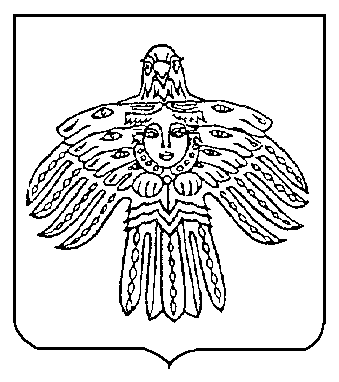 (с изм., внесенными постановлением администрации МОГО "Ухта" от 18.07.2018 г. № 1579)Об утверждении Административного регламента предоставления муниципальной услуги «Перевод жилого помещения в нежилое или нежилого помещения в жилое помещение»Во исполнение требований Федерального закона от 27 июля .              № 210-ФЗ «Об организации предоставления государственных и муниципальных услуг», письма Министерства имущественных и земельных отношений Республики Коми от 23.06.2017 № 01-56/6021-08, руководствуясь частью 2 статьи 47 Устава МОГО «Ухта», администрация постановляет:1. Утвердить прилагаемый Административный регламент «Перевод жилого помещения в нежилое или нежилого помещения в жилое помещение».2. Лицам, ответственным за оказание на территории МОГО «Ухта» муниципальной услуги «Перевод жилого помещения в нежилое или нежилого помещения в жилое помещение», руководствоваться Административным регламентом, утвержденным настоящим постановлением.3. Постановление администрации МОГО «Ухта» от 14.04.2015 № 638 «Об утверждении Административного регламента предоставления муниципальной услуги «Перевод жилого помещения в нежилое или нежилого помещения в жилое помещение», признать утратившим силу. 4. Постановление администрации МОГО «Ухта» от 20.11.2015 № 2526 «Об утверждении Административного регламента предоставления муниципальной услуги «Перевод жилого помещения в нежилое или нежилого помещения в жилое помещение», признать утратившим силу.5. Настоящее постановление вступает в силу со дня его официального опубликования.Руководитель администрации МОГО «Ухта»				  М.Н. ОсмановУтвержденопостановлениемадминистрации МОГО «Ухта»от 19 сентября 2017 г. № 3145АДМИНИСТРАТИВНЫЙ РЕГЛАМЕНТпредоставления муниципальной услуги «Перевод жилого помещения в нежилое или нежилого помещения в жилое помещение»I. Общие положенияПредмет регулирования административного регламента1.1. Административный регламент предоставления муниципальной услуги «Перевод жилого помещения в нежилое или нежилого помещения в жилое помещение» (далее - административный регламент), определяет порядок, сроки и последовательность действий (административных процедур) администрации МОГО «Ухта» (далее - Орган), Муниципального учреждения «Управление жилищно-коммунального хозяйства» администрации МОГО «Ухта» (далее - УЖКХ), Муниципального учреждения «Информационно-расчётный центр» МОГО «Ухта» (далее - ИРЦ), Территориального отдела ГАУ Республики Коми «Многофункциональный центр предоставления государственных и муниципальных услуг Республики Коми» по г. Ухта (далее - МФЦ), формы контроля за исполнением административного регламента, ответственность должностных лиц органов, предоставляющих муниципальные услуги, за несоблюдение ими требований регламентов при выполнении административных процедур (действий), порядок обжалования действий (бездействия) должностного лица, а также принимаемого им решения при предоставлении муниципальной услуги.Настоящий административный регламент разработан в целях упорядочения административных процедур и административных действий, повышения качества предоставления и доступности муниципальной услуги, устранения избыточных действий и избыточных административных процедур, сокращения количества документов, представляемых заявителями для получения муниципальной услуги, применения новых оптимизированных форм документов, снижения количества взаимодействий заявителей с должностными лицами, сокращения срока предоставления муниципальной услуги, а также сроков исполнения отдельных административных процедур и административных действий в рамках предоставления муниципальной услуги, если это не противоречит законодательству Российской Федерации, Республики Коми, муниципального образования.Круг заявителей1.2. Заявителями являются физические лица (в том числе индивидуальные предприниматели) и юридические лица, являющиеся собственниками переводимого помещения.1.3. От имени заявителей, в целях получения муниципальной услуги могут выступать лица, имеющие такое право в соответствии с законодательством Российской Федерации, либо в силу наделения их заявителями в порядке, установленном законодательством Российской Федерации, соответствующими полномочиями.Требования к порядку информирования о предоставлении муниципальной услуги1.4. Информация о месте нахождения, графике работы и наименование органа, предоставляющего услугу, его структурных подразделений и территориальных органов, организаций, участвующих в предоставлении услуги, а также многофункциональных центров предоставления государственных и муниципальных услуг:информация о месте нахождения, графике работы Органа, УЖКХ, ИРЦ, МФЦ приводятся в приложении № 1 к настоящему административному регламенту.1.5. Справочные телефоны структурных подразделений органа, организаций, участвующих в предоставлении услуги, в том числе номер телефона-автоинформатора:1) справочные телефоны Органа, УЖКХ, ИРЦ, МФЦ, приводятся в приложении № 1 к настоящему административному регламенту.1.6. Адреса официальных порталов (сайтов) органа, предоставляющего муниципальную услугу, организаций, участвующих в предоставлении услуги, в информационно-телекоммуникационной сети «Интернет», содержащих информацию о предоставлении услуги и услуг, которые являются необходимыми и обязательными для предоставления муниципальной услуги, адреса их электронной почты:1) адрес официального портала (сайта) Органа - (www.ухта.рф, www.mouhta.ru), ИРЦ (www.irc.mouhta.ru), МФЦ (www.ukhta.mydocumentes11.ru), содержится в Приложении № 1 к настоящему административному регламенту;адрес государственной информационной системы Республики Коми «Портал государственных и муниципальных услуг (функций) Республики Коми» - www.pgu.rkomi.ru, адрес федеральной государственной информационной системы «Единый портал государственных и муниципальных услуг» - www.gosuslugi.ru (далее – Портал государственных и муниципальных услуг (функций) Республики Коми, Единый портал государственных и муниципальных услуг;2) адрес электронной почты Органа – meriauht@mail.ru, УЖКХ – mykh@mail.ru, ИРЦ – info@mfc.mouhta.ru, МФЦ – ukhta@mydocuments11.ru. 1.7. Порядок получения информации лицами, заинтересованными в предоставлении услуги, по вопросам предоставления услуги и услуг, которые являются необходимыми и обязательными для предоставления услуги, сведений о ходе предоставления указанных услуг, в том числе с использованием государственной информационной системы Республики Коми «Портал государственных и муниципальных услуг (функций) Республики Коми» и федеральной государственной информационной системы «Единый портал государственных и муниципальных услуг»:1) информацию по вопросам предоставления услуги, в том числе сведения о ходе предоставления услуги, лица, заинтересованные в предоставлении услуги могут получить непосредственно в УЖКХ, ИРЦ, МФЦ по месту своего проживания (регистрации), по справочным телефонам, в сети Интернет (на официальном портале (сайте) Органа, ИРЦ, МФЦ), посредством Портала государственных и муниципальных услуг (функций) Республики Коми, Единого портала государственных и муниципальных услуг, а также направив письменное обращение через организацию почтовой связи, либо по электронной почте:- лица, заинтересованные в предоставлении услуги вправе получить по телефону информацию по вопросам предоставления услуги в вежливой форме, быстро, четко и по существу поставленного вопроса; при консультировании по телефону должностное лицо УЖКХ,  ИРЦ, МФЦ называет свою фамилию, имя, отчество, должность, а также наименование структурного подразделения, в которое обратилось лицо, заинтересованное в предоставлении услуги; информирование заявителя по вопросам предоставления услуги по телефону не должно превышать 15 минут; - при обращении лиц, заинтересованных в предоставлении услуги посредством электронной почты ответы, направляются в форме электронного документа по адресу электронной почты, указанному в обращении, или в письменной форме по почтовому адресу, указанному в обращении (если ответ в соответствии с обращением должен быть направлен в письменной форме через организацию почтовой связи);2) информация по вопросам предоставления услуг, которые являются необходимыми и обязательными для предоставления муниципальной услуги, не предоставляется, в связи с отсутствием услуг, необходимых и обязательных для предоставления муниципальной услуги.1.8. Порядок, форма и место размещения указанной в настоящем пункте информации, в том числе на стендах в местах предоставления муниципальной услуги и услуг, которые являются необходимыми и обязательными для предоставления муниципальной услуги, а также   на   официальном   портале  (сайте)  Органа,  УЖКХ,   ИРЦ,   МФЦ   в   информационно-телекоммуникационной сети «Интернет», а также в государственной информационной системе Республики Коми «Портал государственных и муниципальных услуг (функций) Республики Коми»:1) информация о порядке предоставления услуги, а также график приема граждан для консультаций по вопросам предоставления услуги размещены на информационном стенде Органа, УЖКХ, ИРЦ, МФЦ в информационных материалах (брошюрах, буклетах);2) информация о порядке предоставления услуги также размещена на Портале государственных и муниципальных услуг (функций) Республики Коми, Едином портале государственных и муниципальных услуг (функций);3) на официальном портале (сайте) Органа, ИРЦ, МФЦ, размещена следующая информация:- тексты законодательных и иных нормативных правовых актов, содержащих нормы, регламентирующие предоставление муниципальной услуги;- настоящий административный регламент;- адрес места нахождения, график работы, справочные телефоны Органа, УЖКХ, ИРЦ, МФЦ и адреса электронной почты Органа, УЖКХ, ИРЦ, МФЦ.II. Стандарт предоставления муниципальной услугиНаименование муниципальной услуги2.1. Наименование муниципальной услуги: «Перевод жилого помещения в нежилое или нежилого помещения в жилое помещение».Наименование органа, предоставляющего муниципальную услугу2.2. Предоставление муниципальной услуги осуществляется администрацией МОГО «Ухта».Ответственным за предоставление муниципальной услуги является: УЖКХ.Для получения муниципальной услуги заявитель вправе обратиться в одну из следующих организаций, участвующих в предоставлении муниципальной услуги:Орган – в части приема и регистрации документов у заявителя.УЖКХ – в части приема и регистрации документов у заявителя, запроса недостающих документов, находящихся в распоряжении органов государственной власти, органов местного самоуправления и подведомственных этим органам организациях, уведомления, принятия решения, выдачи результата предоставления услуги.ИРЦ - в части приема и регистрации документов у заявителя, запроса недостающих документов, находящихся в распоряжении органов государственной власти, органов местного самоуправления и подведомственных этим органам организациях, уведомления и выдачи результата муниципальной услуги заявителю.МФЦ - в части приема и регистрации документов у заявителя, запроса недостающих документов, находящихся в распоряжении органов государственной власти, органов местного самоуправления и подведомственных этим органам организациях, уведомления и выдачи результата муниципальной услуги заявителю.2.2.1. Органами и организациями, участвующими в предоставлении муниципальной услуги, являются:2.2.1.1. Федеральная служба государственной регистрации, кадастра и картографии – в части предоставления выписки из Единого государственного реестра недвижимости (далее – ЕГРН);2.2.1.2. Филиал ФГБУ «Федеральная кадастровая палата федеральной службы государственной регистрации, кадастра и картографии» по Республике Коми –  в части предоставления  плана переводимого помещения с его техническим описанием (в случае, если переводимое   помещение   является   жилым,   технического   паспорта   такого   помещения); поэтажного плана дома, в котором находится переводимое помещение;2.2.1.3. Проектные организации – в части подготовки проекта переустройства и (или) перепланировки переустраиваемого и (или) перепланируемого жилого помещения.2.2.1.4. Орган - в части предоставления  информации о согласовании изменения архитектурного решения фасада и благоустройства прилегающей территории. При предоставлении муниципальной услуги запрещается требовать от заявителя:- осуществления действий, предусмотренных подпунктом 3 пункта 2.11. настоящего административного регламента.Описание результата предоставления муниципальной услуги2.3. Результатом предоставления муниципальной услуги является:1) выдача решения о предоставлении муниципальной услуги в форме уведомления о переводе жилого (нежилого) помещения в нежилое (жилое) помещение по форме, приведенной в Приложении № 4 к настоящему административному регламенту (далее - решение о предоставлении муниципальной услуги), уведомление о предоставлении муниципальной услуги;2) выдача решение об отказе в предоставлении муниципальной услуги в форме  уведомления об отказе в переводе жилого (нежилого) помещения в нежилое (жилое) помещение по форме, приведенной в Приложении № 4 к настоящему административному регламенту (далее - решение об отказе в предоставлении муниципальной услуги); уведомление об отказе в предоставлении муниципальной услуги.Срок предоставления муниципальной услуги, в том числе с учетом необходимости обращения в организации, участвующие в предоставлении муниципальной услуги, срок приостановления предоставления муниципальной услуги в случае, если возможность приостановления предусмотрена законодательством Российской Федерации, срок выдачи (направления) документов, являющихся результатом предоставления муниципальной услуги2.4. Общий срок предоставления муниципальной услуги составляет 45 календарных дней, исчисляемых со дня регистрации заявления о предоставлении муниципальной услуги. Срок выдачи (направления) документов, являющихся результатом предоставления муниципальной услуги, составляет 3 календарных дня со дня его поступления специалисту, ответственному за выдачу результата предоставления муниципальной услуги.Срок приостановления предоставления услуги законодательством Российской Федерации не предусмотрен. Перечень нормативных правовых актов, регулирующих отношения, возникающие в связи с предоставлением муниципальной услуги, с указанием их реквизитов и источников официального опубликования2.5. Предоставление муниципальной услуги осуществляется в соответствии со следующими нормативными правовыми актами:- Конституцией Российской Федерации (принята всенародным голосованием 12.12.1993) («Собрание законодательства Российской Федерации», 04.08.2014, № 31,                          ст. 4398);- Гражданским кодексом Российской Федерации (часть первая) от 30.11.94 № 51-ФЗ (Собрание законодательства Российской Федерации, 1994, № 32, ст. 3301);- Жилищным кодексом Российской Федерации от 29.12.2004 № 188-ФЗ («Собрание законодательства Российской Федерации», 03.01.2005, № 1 (часть 1), ст. 14);- Федеральным законом от 27.07.2010 № 210-ФЗ «Об организации предоставления государственных и муниципальных услуг» («Российская газета», № 168, 30.07.2010);- Федеральным законом от 06.10.2003 № 131-ФЗ «Об общих принципах организации местного самоуправления в РФ» («Собрание законодательства Российской Федерации», 06.10.2003, № 40, ст. 3822);- Федеральным законом от 06.04.2011 № 63-ФЗ «Об электронной подписи» («Российская газета», № 75, 08.04.2011);- Федеральным законом от 27.07.2006 № 152-ФЗ «О персональных данных» («Российская газета», № 165, 29.07.2006);- Федеральным законом от 24.11.1995 № 181-ФЗ «О социальной защите инвалидов в Российской Федерации» (Собрание законодательства РФ, 27.11.1995, № 48, ст. 4563);- Постановлением Правительства Российской Федерации от 22.12.2012 № 1376 «Об утверждении Правил организации деятельности многофункциональных центров предоставления государственных и муниципальных услуг» («Российская газета», № 303, 31.12.2012);- Постановлением Правительства Российской Федерации от 10.08.2005 №502 «Об утверждении формы уведомления о переводе (отказе в переводе) жилого (нежилого) помещения в нежилое (жилое) помещение» («Собрание законодательства Российской Федерации», 15.08.2005, № 33, ст. 3430, «Российская газета», № 180, 17.08.2005);- Постановлением Правительства Российской Федерации от 27.09.2011 № 797 «О взаимодействии между многофункциональными центрами предоставления государственных (муниципальных) услуг и федеральными органами исполнительной власти, органами государственных внебюджетных фондов, органами государственной власти субъектов Российской Федерации, органами местного самоуправления» ("Собрание законодательства РФ", 03.10.2011, N 40, ст. 5559; "Российская газета", № 222, 05.10.2011); - Постановлением Правительства Российской Федерации от 13.08.2006 № 491 «Об утверждении Правил содержания общего имущества в многоквартирном доме и правил изменения размера платы за содержание и ремонт жилого помещения в случае оказания услуг и выполнения работ по управлению, содержанию и ремонту общего имущества в многоквартирном доме ненадлежащего качества и (или) с перерывами, превышающими установленную продолжительность» («Российская газета» № 184 от 22.08.2006);- Постановлением Правительства Российской Федерации от 28.01.2006 № 47 «Об утверждении Положения о признании помещения жилым помещением, жилого помещения непригодным для проживания и многоквартирного дома аварийным и подлежащим сносу или реконструкции» («Собрание законодательства Российской Федерации», 06.02.2006, № 6,                 ст. 702);- Конституцией Республики Коми (принята Верховным Советом Республики Коми 17.02.1994)  («Ведомости Верховного совета Республики Коми», 1994, № 2, ст. 21);- Уставом муниципального образования городского округа «Ухта», принятым Советом МО «Город Ухта» 27.12.2005, зарегистрированным в отделе международной правовой помощи, юридической экспертизы и федерального регистра нормативных правовых актов Республики Коми ГУ Минюста РФ по Северо-Западному федеральному округу 29.12.2005 № RU113050002005001 («Город», 2006, № 1);- Решением Совета муниципального образования городского округа «Ухта» от 23.05.2012 № 126 «Об утверждении Правил благоустройства территории МОГО «Ухта» («Город", № 19, 26.05.2012»).- Решением Совета МОГО "Ухта" от 29.06.2011 № 39 "Об утверждении перечня услуг, которые являются необходимыми и обязательными для предоставления муниципальных услуг на территории МОГО "Ухта" и предоставляются организациями, участвующими в предоставлении муниципальных услуг" ("Город", № 39, 20.10.2012).Исчерпывающий перечень документов, необходимых в соответствии с нормативными правовыми актами для предоставления муниципальной услуги, подлежащих представлению заявителем, способы их получения заявителем, в том числе в электронной форме, порядок их представления2.6. Для получения муниципальной услуги заявителем самостоятельно предоставляется в Орган, УЖКХ, ИРЦ, МФЦ  следующие документы:1) заявление (запрос) о переводе помещения (по формам согласно Приложению № 2 (для физических лиц, индивидуальных предпринимателей), Приложению № 3 (для юридических лиц) к настоящему административному регламенту);2) правоустанавливающие документы на переводимое помещение (подлинники или засвидетельствованные в нотариальном порядке копии), если право на него не зарегистрировано в Едином государственном реестре недвижимости;3) подготовленный и оформленный в установленном порядке проект переустройства и (или) перепланировки переводимого помещения (в случае, если переустройство и (или) перепланировка требуются для обеспечения использования такого помещения в качестве жилого или нежилого помещения).4) письменное согласие собственников помещений в многоквартирном доме, в случае если при переустройстве (перепланировке) затрагиваются вопросы, относящиеся к общему имуществу многоквартирного дома.В целях установления личности заявителя, при обращении за получением муниципальной услуги заявителю для ознакомления необходимо представить документ, удостоверяющий личность. В случае если от имени заявителя действует лицо, являющееся его представителем в соответствии с законодательством Российской Федерации, также представляется документ, удостоверяющий личность представителя, и документ, подтверждающий соответствующие полномочия.2.7. Исчерпывающий перечень документов, необходимых в соответствии с нормативными правовыми актами для предоставления услуг, которые являются необходимыми и обязательными для предоставления муниципальной услуги, способы их получения заявителем, в том числе в электронной форме, порядок их представления: Документов, необходимых для предоставления услуг, которые являются необходимыми и обязательными для предоставления муниципальной услуги законодательством Российской Федерации и законодательством Республики Коми не предусмотрено.2.8. В случае направления документов, указанных в пункте 2.6., 2.10. настоящего административного регламента (в случае, если заявитель представляет документы, указанные в пункте 2.10. настоящего административного регламента по собственной инициативе), почтовым отправлением, подлинники документов не направляются, удостоверение верности копий прилагаемых документов и свидетельствование подлинности подписи на заявлении осуществляются в установленном федеральным законодательством порядке.2.9. Документы, необходимые для предоставления муниципальной услуги, предоставляются заявителем следующими способами:- лично (в Орган, УЖКХ, ИРЦ, МФЦ);- посредством  почтового  отправления (в Орган, УЖКХ);- через Портал государственных и муниципальных услуг (функций) Республики Коми и (или) Единый портал государственных и муниципальных услуг (функций).Исчерпывающий перечень документов, необходимых в соответствии с нормативными правовыми актами для предоставления муниципальной услуги, которые находятся в распоряжении государственных органов, органов местного самоуправления и иных органов, участвующих в предоставлении муниципальных услуг, и которые заявитель вправе представить, а также способы их получения заявителями, в том числе в электронной форме, порядок их представления2.10. Перечень документов, которые заявитель вправе представить по собственной инициативе, так как они подлежат представлению в рамках межведомственного информационного взаимодействия и их непредставление заявителем не является основанием для отказа заявителю в предоставлении услуги:1) выписка из ЕГРН;2) план переводимого помещения с его техническим описанием (в случае, если переводимое помещение является жилым, технический паспорт такого помещения);3) поэтажный план дома, в котором находится переводимое помещение.Документы, указанные в пункте 2.10. настоящего административного регламента, заявитель вправе представить по собственной инициативе.Указание на запрет требовать от заявителя2.11. Запрещается требовать от заявителя:1) предоставления документов и информации или осуществления действий, предоставление или осуществление которых не предусмотрено нормативными правовыми актами, регулирующими отношения, возникающие в связи с предоставлением услуги;2) предоставления документов и информации, в том числе подтверждающих внесение заявителем платы за предоставление муниципальных услуг, которые в соответствии с нормативными правовыми актами Российской Федерации, нормативными правовыми актами Республики Коми, муниципальными правовыми актами находятся в распоряжении органов исполнительной власти Республики Коми, предоставляющих муниципальную услугу, иных государственных органов, органов местного самоуправления и (или) подведомственных государственным органам и органам местного самоуправления организаций, участвующих в предоставлении муниципальных услуг, за исключением документов, указанных в части 6 статьи 7 Федерального закона от 27.07.2010 г. № 210-ФЗ «Об организации предоставления государственных и муниципальных услуг» (далее – Федеральный закон № 210-ФЗ);3) осуществления действий, в том числе согласований, необходимых для получения муниципальных услуг и связанных с обращением в иные государственные органы, органы местного самоуправления, организации, за исключением получения услуг и получения документов и информации, предоставляемых в результате предоставления таких услуг, включенных в перечни, указанные в части 1 статьи 9 Федерального закона № 210-ФЗ.Исчерпывающий перечень оснований для отказа в приеме документов, необходимых для предоставления муниципальной услуги2.12. Оснований для отказа в приеме документов, необходимых для предоставления муниципальной услуги, действующим законодательством Российской Федерации и Республики Коми не предусмотрено.Исчерпывающий перечень оснований для приостановленияили отказа в предоставлении муниципальной услуги2.13. Оснований для приостановления предоставления муниципальной услуги законодательством Российской Федерации и Республики Коми не предусмотрено. 2.14. Основаниями для отказа в предоставлении муниципальной услуги являются: 1) непредставление определенных пунктом 2.6. настоящего административного регламента документов, обязанность по представлению которых возложена на заявителя;1.1) поступление в орган, осуществляющий перевод помещений, ответа на межведомственный запрос, свидетельствующего об отсутствии документа и (или) информации, необходимых для перевода жилого помещения в нежилое помещение или нежилого помещения в жилое помещение в соответствии с пунктом 2.10. настоящего административного регламента, если соответствующий документ не представлен заявителем по собственной инициативе. Отказ в переводе помещения по указанному основанию допускается в случае, если орган, осуществляющий перевод помещений, после получения указанного ответа уведомил заявителя о получении такого ответа, предложил заявителю представить документ и (или) информацию, необходимые для перевода жилого помещения в нежилое помещение или нежилого помещения в жилое помещение в соответствии с пунктом 2.10. настоящего административного регламента, и не получил от заявителя такие документы и (или) информацию в течение пятнадцати рабочих дней со дня направления уведомления;2) представление документов в ненадлежащий орган;3) несоблюдение предусмотренных статьей 22 Жилищного Кодекса условий перевода помещения:- перевод жилого помещения в нежилое помещение и нежилого помещения в жилое помещение допускается с учетом соблюдения требований Жилищного Кодекса и законодательства о градостроительной деятельности;- перевод жилого помещения в нежилое помещение не допускается, если доступ к переводимому помещению невозможен без использования помещений, обеспечивающих доступ к жилым помещениям, или отсутствует техническая возможность оборудовать такой доступ к данному помещению, если переводимое помещение является частью жилого помещения, либо используется собственником данного помещения или иным гражданином в качестве места постоянного проживания, а также, если право собственности на переводимое помещение обременено правами каких-либо лиц;- перевод квартиры в многоквартирном доме в нежилое помещение допускается только в случаях, если такая квартира расположена на первом этаже указанного дома или выше первого этажа, но помещения, расположенные непосредственно под квартирой, переводимой в нежилое помещение, не являются жилыми;- перевод жилого помещения в наемном доме социального использования в нежилое помещение не допускается.- перевод жилого помещения в нежилое помещение в целях осуществления религиозной деятельности не допускается.- перевод нежилого помещения в жилое помещение не допускается, если такое помещение не отвечает установленным требованиям или отсутствует возможность обеспечить соответствие такого помещения требованиям установленным Постановлением Правительства Российской Федерации от 28.01.2006 № 47 «Об утверждении Положения о признании помещения жилым помещением, жилого помещения непригодным для проживания и многоквартирного дома аварийным и подлежащим сносу или реконструкции» либо если право собственности на такое помещение обременено правами каких-либо лиц;4) несоответствие проекта переустройства и (или) перепланировки жилого помещения требованиям законодательства. 2.15. Заявитель имеет право повторно обратиться за предоставлением муниципальной услуги после устранения оснований для отказа в предоставлении муниципальной услуги, предусмотренных пунктом 2.14. настоящего административного регламента.Перечень услуг, которые являются необходимыми и обязательными для предоставления муниципальной услуги, в том числе сведения о документе (документах), выдаваемом (выдаваемых) организациями, участвующими в предоставлении муниципальной услуги2.16. В случае если для обеспечения использования помещения в качестве жилого или нежилого помещения требуются переустройство и (или) перепланировка  услугой, необходимой и обязательной для предоставления муниципальной услуги, является услуга по подготовке в установленном порядке проекта переустройства и (или) перепланировки переустраиваемого и (или) перепланируемого жилого помещения. Данная услуга предоставляется проектными организациями. Услуга, необходимая и обязательная для предоставления муниципальной услуги, предоставляется организациями по самостоятельным обращениям заявителей.В результате предоставления данной услуги заявителю выдается оформленный в установленном порядке проект переустройства и (или) перепланировки переустраиваемого и (или) перепланируемого жилого помещения, который в последующем утверждается заявителем.Порядок, размер и основания взиманиягосударственной пошлины или иной платы,взимаемой за предоставление муниципальной услуги2.17. Муниципальная услуга предоставляется заявителям бесплатно.Порядок, размер и основания взимания платы за предоставление услуг, которые являются необходимыми и обязательными для предоставления муниципальной услуги, включая информацию о методике расчета такой платы2.18. Порядок, размер и основания взимания платы за предоставление услуг, необходимых и обязательных для предоставления муниципальной услуги, определяется организациями, предоставляющими данные услуги.Максимальный срок ожидания в очереди при подаче запроса о предоставлении муниципальной услуги, услуги, предоставляемой организацией, участвующей в предоставлении муниципальной услуги, и при получении результата предоставления таких услуг2.19. Максимальный срок ожидания в очереди при подаче запроса о предоставлении муниципальной услуги, услуги, предоставляемой организацией, участвующей в предоставлении муниципальной услуги и при получении результата предоставления муниципальной услуги, в том числе через ИРЦ, МФЦ составляет не более 15 минут.Срок и порядок регистрации запроса заявителя о предоставлении муниципальной услуги и услуги, предоставляемой организацией, участвующей в предоставлении муниципальной услуги, в том числе в электронной форме2.20. Срок регистрации заявления заявителя о предоставлении муниципальной услуги осуществляется:  - в приемный день Органа, УЖКХ, ИРЦ, МФЦ – путем личного обращения;- в день их поступления в Орган, УЖКХ - посредством  почтового  отправления;- в день их поступления - через Портал государственных и муниципальных услуг (функций) Республики Коми и (или) Единый портал государственных и муниципальных услуг.Порядок приема и регистрации ходатайства о предоставлении муниципальной услуги предусмотрен в п. 3.3. настоящего административного регламента.Требования к помещениям, в которых предоставляется муниципальная  услуга, услуга, предоставляемая организацией, участвующей в предоставлении муниципальной услуги,  к месту ожидания и приема заявителей, размещению и оформлению визуальной, текстовой и мультимедийной информации о порядке предоставления таких услуг, в том числе к обеспечению доступности для инвалидов указанных объектов в соответствии с законодательством Российской Федерации о социальной защите инвалидов2.21. Здание (помещение) Органа, УЖКХ, ИРЦ, оборудуется информационной табличкой (вывеской) с указанием полного наименования.Помещения, в которых предоставляются муниципальные услуги должны соответствовать установленным законодательством Российской Федерации требованиям обеспечения комфортными условиями заявителей и должностных лиц, специалистов, в том числе обеспечения возможности реализации прав инвалидов и лиц с ограниченными возможностями на получение по их заявлению муниципальной услуги.В соответствии с законодательством Российской Федерации о социальной защите инвалидов им, в частности, обеспечиваются:условия беспрепятственного доступа к объекту (зданию, помещению), в котором предоставляется муниципальная услуга, а также для беспрепятственного пользования транспортом, средствами связи и информации;возможность самостоятельного передвижения по территории, на которой расположены объекты (здания, помещения), в которых предоставляются услуги, а также входа в такие объекты и выхода из них, посадки в транспортное средство и высадки из него, в том числе с использованием кресла-коляски;сопровождение инвалидов, имеющих стойкие расстройства функции зрения и самостоятельного передвижения, и оказание им помощи на объектах социальной, инженерной и транспортной инфраструктур;надлежащее размещение оборудования и носителей информации, необходимых для обеспечения беспрепятственного доступа инвалидов к объектам (зданиям, помещениям), в которых предоставляются услуги, и к услугам с учетом ограничений их жизнедеятельности;дублирование необходимой для инвалидов звуковой и зрительной информации, а также надписей, знаков и иной текстовой и графической информации знаками, выполненными рельефно-точечным шрифтом Брайля;допуск сурдопереводчика и тифлосурдопереводчика;допуск собаки-проводника на объекты (здания, помещения), в которых предоставляются услуги при наличии документа, подтверждающего ее специальное обучение и выдаваемого по форме и в порядке, которые определяются федеральным органом исполнительной власти, осуществляющим функции по выработке и реализации государственной политики и нормативно-правовому регулированию в сфере социальной защиты населения;оказание инвалидам помощи в преодолении барьеров, мешающих получению ими услуг наравне с другими лицами.Центральный вход в здание должен быть оборудован пандусом, удобным для въезда в здание колясок с детьми и инвалидных кресел-колясок, а также вывеской, содержащей наименование, место расположения, режим работы, номер телефона для справок.Прием заявителей осуществляется непосредственно в помещениях, предназначенных для предоставления муниципальной услуги, которые должны быть оборудованы сидячими местами и обеспечены канцелярскими принадлежностями.Места ожидания должны быть оборудованы сидячими местами для посетителей. Количество  мест  ожидания определяется исходя из фактической нагрузки и возможностей для их размещения в здании, но не менее 3-х мест. В местах предоставления муниципальной услуги предусматривается оборудование доступных мест общественного пользования (туалетов) и хранения верхней одежды посетителей.Места для заполнения запросов о предоставлении муниципальной услуги оснащаются столами, стульями, канцелярскими принадлежностями, располагаются в непосредственной близости от информационного стенда с образцами их заполнения и перечнем документов, необходимых для предоставления муниципальной услуги. Информационные стенды должны содержать:сведения о местонахождении, контактных телефонах, графике (режиме) работы органа (учреждения), осуществляющего предоставление муниципальной услуги;контактную информацию (телефон, адрес электронной почты, номер кабинета) специалистов, ответственных за прием документов;контактную информацию (телефон, адрес электронной почты) специалистов, ответственных за информирование;информацию по вопросам предоставления муниципальной услуги (по перечню документов, необходимых для предоставления муниципальной услуги, по времени приема и выдачи документов, по порядку обжалования действий (бездействия) и решений, осуществляемых и принимаемых в ходе предоставления муниципальной услуги).Рабочие места уполномоченных должностных лиц, ответственных за предоставление муниципальной услуги, оборудуются компьютерами и оргтехникой, позволяющей организовать исполнение муниципальной услуги в полном объеме. Требования к помещениям МФЦ определены Правилами организации деятельности многофункциональных центров предоставления государственных и муниципальных услуг, утвержденными постановлением Правительства Российской Федерации от 22.12.2012 N 1376.Показатели доступности и качества муниципальной услуги, в том числе количество взаимодействий заявителя с должностными лицами при предоставлении муниципальной услуги и их продолжительность, возможность получения муниципальной услуги в многофункциональном центре предоставления государственных и муниципальных услуг, возможность получения информации о ходе предоставления муниципальной услуги, в том числе с использованием информационно-коммуникационных технологий2.22. Показатели доступности и качества муниципальных услуг:Иные требования, в том числе учитывающие особенности предоставления муниципальной услуги в многофункциональных центрах предоставления государственных и муниципальных услуг и особенности предоставления муниципальной услуги в электронной форме2.23. Сведения о предоставлении муниципальной услуги и форма ходатайства для предоставления муниципальной услуги находится на официальном портале (сайте) Органа - (www.ухта.рф, www.mouhta.ru), ИРЦ (irc.mouhta.ru), МФЦ (www.ukhta.mydocumentes11.ru), и портале государственных и муниципальных услуг (функций).2.24. Предоставление муниципальной услуги посредством порталов государственных и муниципальных услуг (функций) осуществляется путем заполнения и отправки интерактивной формы заявления на предоставление муниципальной услуги и прикрепления электронных образов документов, необходимых для получения муниципальной услуги.Требования к электронным образам документов, предоставляемым через порталы государственных и муниципальных услуг (функций): 1) Допустимыми расширениями прикрепляемых электронных образов являются: файлы архивов (*.zip); файлы текстовых документов (*.doc, *docx, *.txt, *.rtf); файлы электронных таблиц (*.xls, *.xlsx); файлы графических изображений (*.jpg, *.pdf, *.tiff);2) электронные образы должны быть доступны (понятны) для прочтения. Для документов, оригиналы которых изготовлены на бумажных носителях, разрешение изображения должно быть не ниже 150 dpi (точек на дюйм) в масштабе 1:1;3) в качестве прикрепляемого электронного образа допускается только один файл. В случае необходимости передачи нескольких файлов одного документа, они должны быть сгруппированы в один архив, который прикрепляется в качестве электронного образа. Наименование электронного образа должно позволять идентифицировать документ;4) электронные образы не должны содержать вирусов и вредоносных программ.2.25. Предоставление муниципальной услуги через ИРЦ, МФЦ осуществляется по принципу «одного окна», в соответствии с которым предоставление муниципальной услуги осуществляется после однократного обращения заявителя с соответствующим заявлением, а взаимодействие ИРЦ, МФЦ с УЖКХ осуществляется без участия заявителя.Заявление о предоставлении муниципальной услуги подается заявителем через ИРЦ, МФЦ лично.В ИРЦ, МФЦ обеспечиваются:а) функционирование автоматизированной информационной системы ИРЦ, МФЦ;б) бесплатный доступ заявителей к порталам государственных и муниципальных услуг (функций).в) возможность приема денежных средств от заявителей в счет платы за предоставление государственных и муниципальных услуг и уплаты иных платежей в бюджеты бюджетной системы Российской Федерации в случаях, предусмотренных федеральными законами;г) по заявлению заявителя регистрация в федеральной государственной информационной системе «Единая система идентификации и аутентификации в инфраструктуре, обеспечивающей информационно-технологическое взаимодействие информационных систем, используемых для предоставления государственных и муниципальных услуг в электронной форме» на безвозмездной основе.III. Состав, последовательность и сроки выполнения административных процедур, требования к порядку их выполнения, в том числе особенности выполнения административных процедур в электронной форме, а также особенности выполнения административных процедур в многофункциональных центрах3.1. Предоставление муниципальной услуги включает следующие административные процедуры:1) прием и регистрация запроса и иных документов для предоставления муниципальной услуги; 2) направление специалистом межведомственных запросов в органы государственной власти, органы местного самоуправления и подведомственные этим органам организации в случае, если определенные документы не были представлены заявителем самостоятельно;3) принятие решения о предоставлении (об отказе в предоставлении) муниципальной услуги;4) уведомление заявителя о принятом решении, выдача заявителю результата предоставления муниципальной услуги;3.2. Предоставление в установленном порядке информации заявителям и обеспечение доступа заявителей к сведениям о муниципальной услуге указано в пункте 1.8 настоящего административного регламента.Основанием для начала предоставления муниципальной услуги служит поступившее заявление о предоставлении муниципальной услуги.Блок-схема последовательности административных процедур при предоставлении муниципальной услуги приводится в приложении № 5 к настоящему административному регламенту. Прием и регистрация запроса и иных документов для предоставления муниципальной услуги3.3. Основанием для начала административной процедуры является поступление от заявителя заявления на предоставлении муниципальной услуги в Орган, УЖКХ, ИРЦ, МФЦ.Обращение заявителя осуществляться в очной и заочной форме путем подачи заявления и иных документов.1) Очная форма подачи документов (Орган, УЖКХ, ИРЦ, МФЦ) – подача заявления и иных документов при личном приеме в порядке общей очереди в приемные часы или по предварительной записи. При очной форме подачи документов заявитель подает запрос и документы, указанные в пунктах 2.6., 2.10. настоящего административного регламента (в случае если заявитель представляет документы, указанные в пункте 2.10. настоящего административного регламента по собственной инициативе) в бумажном виде, то есть документы установленной формы, сформированные на бумажном носителе.В ИРЦ, МФЦ предусмотрена только очная форма подачи документов.При очной форме подачи документов заявление о предоставлении муниципальной услуги может быть оформлено заявителем в ходе приема в Органе, УЖКХ, ИРЦ, МФЦ либо оформлено заранее.  По просьбе обратившегося лица заявление может быть оформлено специалистом УЖКХ, ИРЦ, МФЦ, ответственным за прием документов, с использованием программных средств. В этом случае заявитель собственноручно вписывает в заявление свою фамилию, имя и отчество, ставит дату и подпись.Специалист Органа, УЖКХ, ИРЦ, МФЦ, ответственный за прием документов, осуществляет следующие действия в ходе приема заявителя:а) устанавливает предмет обращения, проверяет документ, удостоверяющий личность;б) проверяет полномочия заявителя;в) проверяет наличие всех документов, необходимых для предоставления муниципальной услуги, которые заявитель обязан предоставить самостоятельно в соответствии с пунктом 2.6. настоящего административного регламента; г) проверяет соответствие представленных документов требованиям удостоверяясь, что:- документы в установленных законодательством случаях нотариально удостоверены, скреплены печатями, имеют надлежащие подписи сторон или определенных законодательством должностных лиц;- тексты документов написаны разборчиво, наименования юридических лиц - без сокращения, с указанием их мест нахождения;- фамилии, имена и отчества физических лиц, контактные телефоны, адреса их мест жительства написаны полностью;- в документах нет подчисток, приписок, зачеркнутых слов и иных неоговоренных исправлений;- документы не исполнены карандашом;- документы не имеют серьезных повреждений, наличие которых не позволяет однозначно истолковать их содержание;д) принимает решение о приеме у заявителя представленных документов;е) регистрирует заявление и представленные документы под индивидуальным порядковым номером в день их поступления;ж) выдает заявителю расписку с описью представленных документов и указанием даты их принятия, подтверждающую принятие документов.При необходимости специалист Органа, УЖКХ, ИРЦ, МФЦ изготавливает копии представленных заявителем документов, выполняет на них надпись об их соответствии подлинным экземплярам, заверяет своей подписью с указанием фамилии и инициалов.При отсутствии у заявителя заполненного заявления или неправильном его заполнении специалист УЖКХ, ИРЦ, МФЦ, ответственный за прием документов, помогает заявителю заполнить заявление. Длительность осуществления всех необходимых действий не может превышать 15 минут.2) Заочная форма подачи документов (УЖКХ, Орган) – направление заявления о предоставлении муниципальной услуги и иных документов через организацию почтовой связи, иную организацию, осуществляющую доставку корреспонденции, через Портал государственных и муниципальных услуг (функций) Республики Коми и (или) Единый портал государственных и муниципальных услуг.При заочной форме подачи документов заявитель может направить заявление и документы, указанные в пунктах 2.6., 2.10. настоящего административного регламента (в случае, если заявитель представляет документы, указанные в пункте 2.10. настоящего административного регламента по собственной инициативе):- в виде оригинала заявления и копий документов на бумажном носителе через организацию почтовой связи, иную организацию, осуществляющую доставку корреспонденции. В данном случае удостоверение верности копий документов осуществляется в порядке, установленном федеральным законодательством, днем регистрации запроса является день поступления запроса и документов в Орган, УЖКХ;- в электроном виде посредством отправки интерактивной формы запроса, подписанного соответствующим типом электронной подписи, с приложением электронных образов необходимых документов через личный кабинет Портала государственных и муниципальных услуг (функций) Республики Коми и (или) Единого портала государственных и муниципальных услуг. При направлении документов через Портал государственных и муниципальных услуг (функций) Республики Коми и  (или) Единый портал государственных и муниципальных услуг днем получения запроса на предоставление муниципальной услуги является день регистрации запроса на Портале государственных и муниципальных услуг (функций) Республики Коми и (или) Едином портале государственных и муниципальных услуг.Если заявитель обратился заочно, специалист Органа, УЖКХ, ответственный за прием документов:а) устанавливает предмет обращения, проверяет документ, удостоверяющий личность;б) проверяет полномочия заявителя;в) проверяет наличие всех документов, необходимых для предоставления муниципальной услуги, которые заявитель обязан предоставить самостоятельно в соответствии с пунктом 2.6. настоящего административного регламента;г) проверяет соответствие представленных документов требованиям удостоверяясь, что:- документы в установленных законодательством случаях нотариально удостоверены, скреплены печатями, имеют надлежащие подписи сторон или определенных законодательством должностных лиц;- тексты документов написаны разборчиво, наименования юридических лиц - без сокращения, с указанием их мест нахождения;- фамилии, имена и отчества физических лиц, контактные телефоны, адреса их мест жительства написаны полностью;- в документах нет подчисток, приписок, зачеркнутых слов и иных неоговоренных исправлений;- документы не исполнены карандашом;- документы не имеют серьезных повреждений, наличие которых не позволяет однозначно истолковать их содержание;д) принимает решение о приеме у заявителя представленных документов.е) регистрирует заявление и представленные документы под индивидуальным порядковым номером в день их поступления.ж) выдает заявителю расписку с описью представленных документов и указанием даты их принятия, подтверждающую принятие документов.Уведомление о приеме документов направляется заявителю не позднее дня, следующего за днем поступления запроса и документов, способом, который использовал (указал) заявитель при заочном обращении.По итогам исполнения административной процедуры по приему документов в Органе, УЖКХ, специалист Органа, УЖКХ, ответственный за прием документов, формирует документы (дело) и передает его специалисту УЖКХ, ответственному за принятие решения.В случае если заявитель не представил самостоятельно документы, указанные в пункте 2.10. настоящего административного регламента, специалист Органа, УЖКХ, ответственный за прием документов, передает документы (дело) специалисту УЖКХ, ответственному за межведомственное взаимодействие.По итогам исполнения административной процедуры по приему документов в ИРЦ, МФЦ специалист ИРЦ, МФЦ, ответственный за прием документов, формирует документы (дело) и передает его специалисту ИРЦ, МФЦ, ответственному за межведомственное взаимодействие, который в свою очередь в этот же день передает документы в УЖКХ. В случае, если заявитель не представил самостоятельно документы, указанные в пункте 2.10. настоящего административного регламента  специалист ИРЦ, МФЦ, ответственный за межведомственное взаимодействие направляет межведомственные запросы в соответствии с пунктом 3.4. настоящего административного регламента. 3.3.1. Критерием принятия решения является наличие заявления и прилагаемых к нему документов.3.3.2. Максимальный срок исполнения административной процедуры составляет 3 календарных дня со дня поступления запроса от заявителя о предоставлении муниципальной услуги.3.3.3. Результатом административной процедуры является одно из следующих действий: - прием и регистрация в Органе, УЖКХ, ИРЦ, МФЦ заявления и документов, представленных заявителем, их передача специалисту УЖКХ, ответственному за принятие решений о предоставлении муниципальной услуги;- прием и регистрация в Органе, УЖКХ, ИРЦ, МФЦ заявления и документов, представленных заявителем, и их передача специалисту УЖКХ, ИРЦ, МФЦ, ответственному за межведомственное взаимодействие (в случае, если заявитель самостоятельно не представил документы, указанные в пункте 2.10. настоящего административного регламента). Результат административной процедуры фиксируется в системе электронного документооборота.Направление специалистом межведомственных запросов в органы государственной власти, органы местного самоуправления и подведомственные этим органам организации в случае, если определенные документы не были представлены заявителем самостоятельно3.4. Основанием для начала административной процедуры является получение специалистом УЖКХ, ИРЦ, МФЦ, ответственным за межведомственное взаимодействие, документов и информации для направления межведомственных запросов о получении документов (сведений из них), указанных в пункте 2.10. настоящего административного регламента (в случае, если заявитель не представил документы, указанные в пункте 2.10. настоящего административного регламента по собственной инициативе).Специалист УЖКХ, ИРЦ, МФЦ, ответственный за межведомственное взаимодействие, не позднее дня, следующего за днем поступления запроса:- оформляет межведомственные запросы; -подписывает оформленный межведомственный запрос у лица, ответственного за подписание межведомственного запроса;- регистрирует межведомственный запрос в соответствующем реестре;- направляет межведомственный запрос в соответствующий орган или организацию.Межведомственный запрос оформляется и направляется в соответствии с порядком межведомственного информационного взаимодействия, предусмотренным действующим законодательством.Направление запросов, контроль за получением ответов на запросы и своевременной передачей указанных ответов в УЖКХ, осуществляет специалист УЖКХ, ИРЦ, МФЦ, ответственный за межведомственное взаимодействие.В день получения всех требуемых ответов на межведомственные запросы специалист УЖКХ, ИРЦ, МФЦ, ответственный за межведомственное взаимодействие, передает зарегистрированные ответы и запросы вместе с представленными заявителем документами в УЖКХ, для принятия решения о предоставлении услуги.3.4.1. Критерием принятия решения о направлении межведомственного запроса является отсутствие документов, необходимых для предоставления муниципальной услуги, указанных в пункте 2.10. настоящего административного регламента.3.4.2. Максимальный срок исполнения административной процедуры составляет 8 календарных дней со дня получения специалистом УЖКХ, ИРЦ, МФЦ, ответственным за межведомственное взаимодействие, документов и информации для направления межведомственных запросов. 3.4.3. Результатом исполнения административной процедуры является получение документов, и их направление в УЖКХ для принятия решения о предоставлении муниципальной услуги. Способом фиксации результата административной процедуры является регистрация запрашиваемых документов в журнале исходящей документации или в системе межведомственного электронного взаимодействия.Принятие решения о предоставлении (об отказе в предоставлении) муниципальной услуги3.5. Основанием для начала исполнения административной процедуры является передача в УЖКХ документов, необходимых для принятия решения.Специалист УЖКХ, ответственный за принятие решения о предоставлении услуги, в течение 3 календарных дней осуществляет проверку комплекта документов на предмет наличия всех документов, необходимых для представления муниципальной услуги и соответствия указанных документов установленным требованиям.При рассмотрении комплекта документов для предоставления муниципальной услуги специалист УЖКХ: - определяет соответствие представленных документов требованиям, установленным в пунктах 2.6. и 2.10. настоящего административного регламента;- анализирует содержащиеся в представленных документах информацию в целях подтверждения статуса заявителя и его потребности в получении муниципальной услуги, а также необходимости предоставления УЖКХ муниципальной услуги; - устанавливает факт отсутствия или наличия оснований для отказа в предоставлении муниципальной услуги, предусмотренных пунктом 2.14. настоящего административного регламента;- устанавливает соответствие заявителя критериям, необходимым для предоставления муниципальной услуги, а также наличие оснований для отказа в предоставлении муниципальной услуги, предусмотренных пунктом 2.14. настоящего административного регламента. Специалист УЖКХ, ответственный за принятие решения о предоставлении услуги, по результатам проверки готовит один из следующих документов: - решение о предоставлении муниципальной услуги;- решение об отказе в предоставлении муниципальной услуги (в случае наличия оснований, предусмотренных пунктом 2.14. настоящего административного регламента).Специалист УЖКХ, ответственный за принятие решения о предоставлении услуги, в течение 8 календарных дней  осуществляет оформление в двух экземплярах решения о предоставлении муниципальной услуги или об отказе в предоставлении муниципальной услуги (далее - документ, являющийся результатом предоставления услуги), и передает данный документ ответственному лицу на подпись.Ответственное лица в течение 3 календарных дней подписывает документ являющийся результатом предоставления услуги и передаёт специалисту УЖКХ, ответственному за принятие решения о предоставлении услуги,В случае если заявитель изъявил желание получить результат услуги в УЖКХ, специалист УЖКХ, ответственный за принятие решения о предоставлении муниципальной услуги, в течение 3 календарных дней направляет один экземпляр документа, являющегося результатом предоставления муниципальной услуги, специалисту УЖКХ, ответственному за выдачу результата предоставления муниципальной услуги, для выдачи его заявителю.В случае если заявитель изъявил желание получить результат услуги в ИРЦ, МФЦ, специалист УЖКХ, ответственный за принятие решения о предоставлении муниципальной услуги, в течение 3 календарных дней направляет один экземпляр документа, являющегося результатом предоставления муниципальной услуги, специалисту ИРЦ, МФЦ, ответственному за выдачу результата.Второй экземпляр документа, являющегося результатом предоставления муниципальной услуги, передается специалистом, ответственным за принятие решения, в архив УЖКХ.3.5.1. Критерием принятия решения является соответствие заявления и прилагаемых к нему документов требованиям настоящего административного регламента.3.5.2. Максимальный срок исполнения административной процедуры составляет не более 31 календарного дня со дня получения из Органа, ИРЦ, МФЦ полного комплекта документов, необходимых для принятия решения.3.5.3. Результатом административной процедуры является принятие решения о предоставлении муниципальной услуги (либо решения об отказе в предоставлении муниципальной услуги) и передача документа, являющегося результатом предоставления муниципальной услуги специалисту УЖКХ, ИРЦ, МФЦ, ответственному за выдачу результата предоставления услуги, для выдачи его заявителю. Результат административной процедуры фиксируется в системе электронного документооборота с пометкой «исполнено».Уведомление заявителя о принятом решении, выдача заявителю результата предоставления муниципальной услуги3.6. Основанием начала исполнения административной процедуры является поступление специалисту УЖКХ, ИРЦ, МФЦ ответственному за выдачу результата предоставления услуги, решения о предоставлении муниципальной услуги или об отказе в предоставлении муниципальной услуги.В случае если заявитель изъявил желание получить результат услуги в УЖКХ, при поступлении документа, являющегося результатом предоставления услуги сотрудник УЖКХ, ответственный за выдачу результата предоставления услуги, информирует заявителя о дате, с которой заявитель может получить документ, являющийся результатом предоставления услуги.Информирование заявителя, осуществляется по телефону и посредством отправления электронного сообщения на указанный заявителем адрес электронной почты.Выдачу уведомления о предоставлении услуги (об отказе в предоставлении услуги) осуществляет сотрудник УЖКХ, ответственный за выдачу результата предоставления услуги:- при личном приеме, под роспись заявителя, которая проставляется в журнале регистрации, при предъявлении им  документа  удостоверяющего  личность, а при обращении представителя также документа, подтверждающего полномочия представителя, либо- документ, являющийся результатом предоставления муниципальной услуги, направляется по почте заказным письмом с уведомлением.В случае если заявитель обратился за предоставлением муниципальной услуги через Портал государственных и муниципальных услуг (функций) Республики Коми и (или) Единый портал государственных и муниципальных услуг, то информирование осуществляется также через Портал государственных и муниципальных услуг (функций) Республики Коми и (или) Единый портал государственных и муниципальных услуг.В случае если заявитель изъявил желание получить результат услуги в ИРЦ, МФЦ специалист ИРЦ, МФЦ, ответственный за выдачу результата в день поступления от УЖКХ результата предоставления муниципальной услуги регистрирует входящий документ (результат предоставления муниципальной услуги) и выбранным заявителем способом информирует заявителя о готовности результата предоставления муниципальной услуги.Выдачу документа, являющегося результатом предоставления услуги, осуществляет специалист ИРЦ, МФЦ, ответственный за выдачу результата предоставления муниципальной услуги, при личном приеме заявителя при предъявлении им документа, удостоверяющего личность, а при обращении представителя заявителя также документа, подтверждающего полномочия представителя, оформляет расписку заявителя в получении результата предоставления муниципальной услуги. В случае невозможности информирования специалист Управления, ИРЦ, МФЦ, ответственный за выдачу результата предоставления услуги, направляет заявителю документ являющегося результатом через организацию почтовой связи заказным письмом с уведомлением.3.6.1. Критерием принятия решения о выдаче результата предоставления муниципальной услуги или направлении результата муниципальной услуги почтовым отправлением является выбор заявителем способа его уведомления о принятом решении, выдачи результата предоставления муниципальной услуги.  3.6.2. Максимальный срок исполнения административной процедуры составляет 3 календарных дня с момента поступления специалисту УЖКХ, ответственному за выдачу результата предоставления услуги, специалисту ИРЦ, МФЦ, ответственному за выдачу результата, документа, являющегося результатом предоставления муниципальной услуги.3.6.3. Результатом исполнения административной процедуры является уведомление заявителя о принятом решении,  выдача заявителю решения о переводе жилого помещения в нежилое или нежилого помещения в жилое помещение или выдача решения об отказе в предоставлении муниципальной услуги Результат выполнения административной процедуры фиксируется в системе электронного документооборота. Способом фиксации результата административной процедуры является регистрация документ, являющийся результатом предоставления муниципальной услуги в журнале исходящей документации. IV. Формы контроля за исполнениемадминистративного регламентаПорядок осуществления текущего контроля за соблюдением и исполнением ответственными должностными лицами положений административного регламента предоставления муниципальной услуги и иных нормативных правовых актов, устанавливающих требования к предоставлению муниципальной услуги, а также принятием ими решений4.1. Текущий контроль за соблюдением и исполнением положений настоящего административного регламента и иных нормативных правовых актов, устанавливающих требования к предоставлению муниципальной услуги, осуществляет  начальником УЖКХ, ИРЦ.4.2. Контроль за деятельностью УЖКХ, ИРЦ по предоставлению муниципальной услуги осуществляется заместителем руководителя Органа, курирующим работу УЖКХ, ИРЦ.Контроль за исполнением настоящего административного регламента сотрудниками МФЦ осуществляется руководителем МФЦ.Порядок и периодичность осуществления плановых и внеплановых проверок полноты и качества предоставления муниципальной услуги, в том числе порядок и формы контроля за полнотой и качеством предоставления муниципальной услуги4.3. Контроль полноты и качества предоставления муниципальной услуги осуществляется путем проведения плановых и внеплановых проверок.Плановые проверки проводятся в соответствии с планом работы Органа, но не реже 1 раза в 3 года. Внеплановые проверки проводятся в случае поступления в Орган, УЖКХ, ИРЦ обращений физических и юридических лиц с жалобами на нарушения их прав и законных интересов.4.4. Внеплановые проверки проводятся в форме документарной проверки и (или) выездной проверки в порядке, установленном законодательством.Внеплановые проверки могут проводиться на основании конкретного обращения заявителя о фактах нарушения его прав на получение муниципальной услуги.4.5. Результаты плановых и внеплановых проверок оформляются в виде акта, в котором отмечаются выявленные недостатки и предложения по их устранению.Ответственность должностных лиц за решения и действия (бездействие), принимаемые (осуществляемые) ими в ходе предоставления муниципальной услуги4.6. Должностные лица, Органа, УЖКХ, ИРЦ, ответственные за предоставление муниципальной услуги, несут персональную ответственность за соблюдение порядка и сроков предоставления муниципальной услуги. МФЦ и его работники несут ответственность, установленную законодательством Российской Федерации:1) за полноту передаваемых УЖКХ, запросов, иных документов, принятых от заявителя в ИРЦ, МФЦ;2) за своевременную передачу УЖКХ, запросов, иных документов, принятых от заявителя, а также за своевременную выдачу заявителю документов, переданных в этих целях ИРЦ, МФЦ УЖКХ;3) за соблюдение прав субъектов персональных данных, за соблюдение законодательства Российской Федерации, устанавливающего особенности обращения с информацией, доступ к которой ограничен федеральным законом.Жалоба на нарушение порядка предоставления муниципальной услуги ИРЦ, МФЦ рассматривается Органом. При этом срок рассмотрения жалобы исчисляется со дня регистрации жалобы в Органе.Положения, характеризующие требования к порядку и формамконтроля за предоставлением муниципальной услугисо стороны граждан, их объединений и организаций4.7. Контроль за предоставлением муниципальной услуги осуществляется в форме контроля за соблюдением последовательности действий, определенных административными процедурами по исполнению муниципальной услуги и принятием решений должностными лицами, путем проведения проверок соблюдения и исполнения должностными лицами Органа правовых актов Российской Федерации, а также положений настоящего административного регламента.Проверка также может проводиться по конкретному обращению гражданина или организации.4.8. При обращении граждан, их объединений и организаций к руководителю Органа может быть создана комиссия с включением в ее состав граждан, представителей общественных объединений и организаций для проведения внеплановой проверки полноты и качества предоставления муниципальной услуги.V. Досудебный (внесудебный) порядок обжалования решений и действий (бездействия) органа, предоставляющего муниципальную услугу, а также должностных лиц, муниципальных служащихИнформация для заявителя о его праве подать жалобу на решение и (или) действие (бездействие) органа местного самоуправления Республики Коми и (или) его должностных лиц, муниципальных служащих Республики Коми при предоставлении муниципальной услуги5.1. Заявители имеют право на обжалование решений, принятых в ходе предоставления муниципальной услуги, действий или бездействия Органа, УЖКХ, ИРЦ, должностных лиц Органа, УЖКХ, ИРЦ либо муниципального служащего в досудебном порядке.Предмет жалобы5.2. Заявитель может обратиться с жалобой, в том числе в следующих случаях:1) нарушение срока регистрации запроса заявителя о предоставлении муниципальной услуги;2) нарушение срока предоставления муниципальной услуги;3) требование у заявителя документов, не предусмотренных нормативными правовыми актами Российской Федерации, нормативными правовыми актами Республики Коми, муниципальными правовыми актами для предоставления муниципальной услуги;4) отказ в приеме документов, предоставление которых предусмотрено нормативными правовыми актами Российской Федерации, нормативными правовыми актами Республики Коми, муниципальными правовыми актами для предоставления муниципальной услуги, у заявителя;5) отказ в предоставлении муниципальной услуги, если основания отказа не предусмотрены федеральными законами и принятыми в соответствии с ними иными нормативными правовыми актами Российской Федерации, нормативными правовыми актами Республики Коми, муниципальными правовыми актами; 6) затребование с заявителя при предоставлении муниципальной услуги платы, не предусмотренной нормативными правовыми актами Российской Федерации, нормативными правовыми актами Республики Коми, муниципальными правовыми актами;7) отказ органа, предоставляющего муниципальную услугу, должностного лица органа, предоставляющего муниципальную услугу, в исправлении допущенных опечаток и ошибок в выданных в результате предоставления муниципальной услуги документах либо нарушение установленного срока таких исправлений.Орган, предоставляющий муниципальную услугуи уполномоченные на рассмотрение жалобы должностные лица, которым может быть направлена жалоба5.3. Жалоба подается в письменной форме на бумажном носителе, в электронной форме в орган, предоставляющий муниципальную услугу. Жалобы на решения, принятые руководителем органа, предоставляющего муниципальную услугу, подаются в вышестоящий орган  (при  его  наличии)  либо   в  случае   его  отсутствия  рассматриваются  непосредственно руководителем органа, предоставляющего муниципальную услугу.Порядок подачи и рассмотрения жалобы5.4. Жалоба может быть направлена через организацию почтовой связи, иную организацию, осуществляющую доставку корреспонденции, через ИРЦ, МФЦ, с использованием информационно-телекоммуникационной сети «Интернет», официального сайта органа, предоставляющего муниципальную услугу, Портал государственных и муниципальных услуг (функций) Республики Коми и (или) Единый портал государственных и муниципальных услуг (функций), а также может быть принята при личном приеме заявителя.В случае подачи жалобы при личном приеме заявитель представляет документ, удостоверяющий его личность в соответствии с законодательством Российской Федерации. При подаче жалобы в электронном виде документы могут быть представлены в форме электронных документов, подписанных электронной подписью, вид которой предусмотрен законодательством Российской Федерации, при этом документ, удостоверяющий личность заявителя, не требуется. 5.5. Жалоба должна содержать:1) наименование органа, предоставляющего муниципальную услугу, должностного лица органа, предоставляющего муниципальную услугу, либо муниципального служащего, решения и действия (бездействие) которых обжалуются;2) фамилию, имя, отчество (последнее - при наличии), сведения о месте жительства заявителя - физического лица либо наименование, сведения о месте нахождения заявителя - юридического лица, а также номер (номера) контактного телефона, адрес (адреса) электронной почты (при наличии) и почтовый адрес, по которым должен быть направлен ответ заявителю;3) сведения об обжалуемых решениях и действиях (бездействии) органа, предоставляющего муниципальную услугу, должностного лица органа, предоставляющего муниципальную услугу, либо муниципального служащего;4) доводы, на основании которых заявитель не согласен с решением и действием (бездействием) органа, предоставляющего муниципальную услугу, должностного лица органа, предоставляющего муниципальную услугу, либо муниципального служащего. Заявителем могут быть представлены документы (при наличии), подтверждающие доводы заявителя, либо их копии.5.6. В случае если жалоба подается через представителя, им также представляется документ, подтверждающий полномочия на осуществление соответствующие действий. В качестве документа, подтверждающего полномочия представителя, может быть представлена:а) оформленная в соответствии с законодательством Российской Федерации доверенность (для физических лиц);б) оформленная в соответствии с законодательством Российской Федерации доверенность, заверенная печатью заявителя (при наличии) и подписанная руководителем заявителя или уполномоченным этим руководителем лицом (для юридических лиц);в) копия решения о назначении или об избрании либо приказа о назначении физического лица на должность, в соответствии с которым такое физическое лицо обладает правом действовать от имени заявителя без доверенности.5.7. Регистрация жалобы осуществляется органом, предоставляющим муниципальную услугу, в журнале учета жалоб на решения и действия (бездействие) органа, предоставляющего муниципальную услугу, его должностных лиц и муниципальных служащих (далее - Журнал) в течение одного рабочего дня со дня ее поступления с присвоением ей регистрационного номера.Ведение Журнала осуществляется по форме и в порядке, установленными правовым актом Органа, УЖКХ.Органом, УЖКХ, выдается расписка заявителю в получении от него жалобы и иных представленных документов в письменной форме на бумажном носителе с указанием регистрационного   номера   жалобы,  даты  и   времени   ее  приема,   перечня   представленных документов непосредственно при личном приеме заявителя.Расписка о регистрации жалобы и получении документов с указанием регистрационного номера жалобы, даты и времени ее приема, перечня представленных документов, направленных через ИРЦ, МФЦ, с использованием информационно-телекоммуникационной сети «Интернет», официального сайта органа, предоставляющего муниципальную услугу, Портала государственных и муниципальных услуг (функций) Республики Коми и (или) Единого портала государственных и муниципальных услуг (функций) направляется заявителю через организацию почтовой связи, иную организацию, осуществляющую доставку корреспонденции, в течение 3 рабочих дней со дня их регистрации.Расписка о регистрации жалобы и получении документов с указанием регистрационного номера жалобы, даты и времени ее приема, перечня представленных документов, направленных через организацию почтовой связи, иную организацию, осуществляющую доставку корреспонденции, направляется заявителю через организацию почтовой связи, иную организацию, осуществляющую доставку корреспонденции, в течение 3 рабочих дней со дня их регистрации.5.8. При поступлении жалобы через ИРЦ, МФЦ, обеспечивается ее передача по защищенной информационной системе или курьерской доставкой должностному лицу, наделенному полномочиями по рассмотрению жалоб в порядке и сроки, которые установлены соглашением о взаимодействии между ИРЦ, МФЦ и Органом, но не позднее следующего рабочего дня со дня поступления жалобы.При поступлении жалобы через ИРЦ, МФЦ, специалист ИРЦ, МФЦ регистрирует жалобу в информационной системе ИРЦ, МФЦ с присвоением жалобе регистрационного номера и выдает заявителю расписку в получении жалобы, в которой указывается:- место, дата и время приема жалобы заявителя;- фамилия, имя, отчество заявителя;- перечень принятых документов от заявителя;- фамилия, имя, отчество специалиста, принявшего жалобу;- срок рассмотрения жалобы в соответствии с настоящим административным регламентом.5.9. В случае если жалоба подана заявителем в орган, в компетенцию которого не входит принятие решения по жалобе, в течение 3 рабочих дней со дня ее регистрации уполномоченное должностное лицо указанного органа направляет жалобу в орган, предоставляющий муниципальную услугу и уполномоченный в соответствии с компетенцией на ее рассмотрение, и в письменной форме информирует заявителя о перенаправлении жалобы.При этом срок рассмотрения жалобы исчисляется со дня регистрации жалобы в уполномоченном на ее рассмотрение органе.5.10. В случае установления в ходе или по результатам рассмотрения жалобы признаков состава административного правонарушения или признаков состава преступления имеющиеся материалы незамедлительно (не позднее 1 рабочего дня со дня установления указанных обстоятельств) направляются должностным лицом Органа в органы прокуратуры.Сроки рассмотрения жалоб5.11. Жалоба, поступившая в орган, предоставляющий муниципальную услугу, подлежит рассмотрению должностным лицом, наделенным полномочиями по рассмотрению жалоб, в течение 15 рабочих дней со дня ее регистрации, а в случае обжалования отказа органа, предоставляющего муниципальную услугу, его должностного лица в приеме документов у заявителя либо в исправлении допущенных опечаток и ошибок или в случае обжалования нарушения установленного срока таких исправлений - в течение 5 рабочих дней со дня ее регистрации. В случае удовлетворения жалобы в форме исправления допущенных опечаток и ошибок   в   выданных   в   результате   предоставления    муниципальной   услуги   документах, ответственное лицо в течение 5 рабочих дней со дня регистрации жалобы готовит проект мотивированного ответа о результатах рассмотрения жалобы, в том числе проект документа с исправленными допущенными опечатками и ошибками.Перечень оснований для приостановления рассмотрения жалобы в случае, если возможность приостановления предусмотрена законодательством Российской Федерации5.12. Основания для приостановления рассмотрения жалобы не предусмотрены.Результат рассмотрения жалобы5.13. По результатам рассмотрения жалобы Орган, принимает одно из следующих решений:1) удовлетворяет жалобу, в том числе в форме отмены принятого решения, исправления допущенных органом, предоставляющим муниципальную услугу, опечаток и ошибок в выданных в результате предоставления муниципальной услуги документах, возврата заявителю денежных средств, взимание которых не предусмотрено нормативными правовыми актами Российской Федерации, нормативными правовыми актами Республики Коми, муниципальными правовыми актами, а также в иных формах;2) отказывает в удовлетворении жалобы.Указанное решение принимается в форме акта Органа.В случае удовлетворения жалобы в форме исправления допущенных опечаток и ошибок в выданных в результате предоставления муниципальной услуги документах, ответственное лицо в течение 5 рабочих дней со дня регистрации жалобы готовит проект мотивированного ответа о результатах рассмотрения жалобы, в том числе проект документа с исправленными допущенными опечатками и ошибками.5.14. Основаниями для отказа в удовлетворении жалобы, в том числе являются:а) наличие вступившего в законную силу решения суда, арбитражного суда по жалобе о том же предмете и по тем же основаниям;б) подача жалобы лицом, полномочия которого не подтверждены в порядке, установленном законодательством Российской Федерации;в) наличие решения по жалобе, принятого ранее в соответствии с требованиями настоящего административного регламента в отношении того же заявителя и по тому же предмету жалобы.г) признание жалобы необоснованной (решения и действия (бездействие) признаны законными, отсутствует нарушение прав заявителя).Порядок информирования заявителя о результатах рассмотрения жалобы5.15. Не позднее дня, следующего за днем принятия указанного в пункте 5.13. настоящего административного регламента решения, заявителю в письменной форме и по желанию заявителя в электронной форме направляется мотивированный ответ о результатах рассмотрения жалобы.Порядок обжалования решения по жалобе5.16. В случае несогласия с результатами досудебного обжалования, а также на любой стадии рассмотрения спорных вопросов заявитель имеет право обратиться в суд в соответствии с установленным действующим законодательством порядком.Право заявителя на получение информации и документов, необходимых для обоснования и рассмотрения жалобы5.17. Заявитель вправе запрашивать и получать информацию и документы, необходимые для обоснования и рассмотрения жалобы.Способы информирования заявителя о порядке подачи и рассмотрения жалобы5.18. Информация о порядке подачи и рассмотрения жалобы размещается:на информационных стендах, расположенных в Органе, УЖКХ, ИРЦ, МФЦ;на официальном портале (сайте) Органа, ИРЦ, МФЦ;на Портале государственных и муниципальных услуг (функций) Республики Коми и (или) Едином портале государственных и муниципальных услуг (функций).5.19. Информацию о порядке подачи и рассмотрения жалобы можно получить:посредством телефонной связи по номеру Органа, УЖКХ, ИРЦ, МФЦ;посредством факсимильного сообщения;при личном обращении в Орган, УЖКХ, ИРЦ, МФЦ, в том числе по электронной почте;при письменном обращении в Орган, УЖКХ, ИРЦ, МФЦ;путем публичного информирования.__________________Приложение № 1к административному регламентупредоставления муниципальной услуги«Перевод жилого помещения в нежилое или нежилого помещения в жилое помещение»СВЕДЕНИЯо месте нахождения, графике работы, номерах телефонов для справокадминистрации МОГО «Ухта», «УЖКХ», ИРЦ, МФЦОбщая информация администрации МОГО «Ухта»График работы администрации МОГО «Ухта»Общая информация УЖКХГрафик работы УЖКХОбщая информация ИРЦГрафик работы ИРЦОбщая информация ИРЦ по ул. Дзержинского 4-аГрафик работы ИРЦ по ул. Дзержинского 4-аОбщая информация ИРЦ пгт ЯрегаГрафик работы ИРЦ пгт ЯрегаОбщая информация ИРЦ пгт ВодныйГрафик работы ИРЦ пгт ВодныйОбщая информация о Территориальном отделе Государственного автономного учреждения Республики Коми «Многофункциональный центр предоставления государственных и муниципальных услуг Республики Коми» по г. УхтаОбщая информация МФЦГрафик работы МФЦОбщая информация офиса "Мои Документы" пгт ЯрегаГрафик работы офиса "Мои Документы" пгт ЯрегаГрафик работы офиса "Мои Документы" пгт ВодныйГрафик работы офиса "Мои Документы" пгт ВодныйОбщая информация офиса "Мои Документы" пст СедьюГрафик работы офиса "Мои Документы" пст СедьюОбщая информация офиса "Мои Документы" пгт БоровойГрафик работы офиса "Мои Документы" пгт Боровой______________________________Приложение № 2к административному регламентупредоставления муниципальной услуги«Перевод жилого помещения в нежилое или нежилого помещения в жилое помещение»ЗАЯВЛЕНИЕЗАЯВЛЕНИЕ    Прошу перевести жилое (нежилое) помещение (нужное подчеркнуть), расположенное по адресу:____________________________________________ _________________________________________________________________________,принадлежащее______________________________________________________________________________________________________________________________________(наименование юридического лица)в нежилое (жилое помещение) помещение (нужное подчеркнуть) для дальнейшего использования его в качестве ________________________________________________.                                                                   (указать вид использования)Обязуюсь при использовании помещения после перевода соблюдать требования пожарной безопасности, санитарно-гигиенические, экологические и иные установленные законодательством требования.Приложение № 4к административному регламентупредоставления муниципальной услуги«Перевод жилого помещения в нежилое или нежилого помещения в жилое помещение»Кому  (фамилия, имя, отчество - для физического лица)полное наименование организации – (для юридических лиц)Куда  (почтовый индекс и адресзаявителя согласно заявлениюо переводе)УВЕДОМЛЕНИЕ
о переводе (отказе в переводе) жилого (нежилого) помещения в нежилое (жилое) помещение(полное наименование органа местного самоуправления,осуществляющего перевод помещения)рассмотрев представленные в соответствии с частью 2 статьи 23 Жилищного кодекса Российской Федерации документы о переводе помещения общей площадью _______кв. м,находящегося по адресу:(наименование городского или сельского поселения)(наименование улицы, площади, проспекта, бульвара, проезда и т.п.)в целях использования помещения в качестве  (вид использования помещения в соответствии с заявлением о переводе)1. Помещение на основании приложенных к заявлению документов:б) перевести из жилого (нежилого) в нежилое (жилое) при условии проведения в установленном порядке следующих видов работ:(перечень работ по переустройству(перепланировке) помещенияили иных необходимых работ по ремонту, реконструкции, реставрации помещения)2. Отказать в переводе указанного помещения из жилого (нежилого) в нежилое (жилое) в связи с  (основание(я), установленное частью 1 статьи 24 Жилищного кодекса Российской Федерации)М.П.Приложение № 5к административному регламентупредоставления муниципальной услуги«Перевод жилого помещения в нежилое или нежилого помещения в жилое помещение»Блок-схема«Перевод жилого помещения в нежилое или нежилого помещения в жилое помещение»          Нет                                                                         Да		              Да             Нет		                                                                                        Да________________________АДМИНИСТРАЦИЯМУНИЦИПАЛЬНОГО ОБРАЗОВАНИЯГОРОДСКОГО ОКРУГА«УХТА»АДМИНИСТРАЦИЯМУНИЦИПАЛЬНОГО ОБРАЗОВАНИЯГОРОДСКОГО ОКРУГА«УХТА»«УХТА»КАР  КЫТШЛÖНМУНИЦИПАЛЬНÖЙ  ЮКÖНСААДМИНИСТРАЦИЯ«УХТА»КАР  КЫТШЛÖНМУНИЦИПАЛЬНÖЙ  ЮКÖНСААДМИНИСТРАЦИЯ«УХТА»КАР  КЫТШЛÖНМУНИЦИПАЛЬНÖЙ  ЮКÖНСААДМИНИСТРАЦИЯ«УХТА»КАР  КЫТШЛÖНМУНИЦИПАЛЬНÖЙ  ЮКÖНСААДМИНИСТРАЦИЯПОСТАНОВЛЕНИЕШУÖМПОСТАНОВЛЕНИЕШУÖМПОСТАНОВЛЕНИЕШУÖМПОСТАНОВЛЕНИЕШУÖМПОСТАНОВЛЕНИЕШУÖМПОСТАНОВЛЕНИЕШУÖМПОСТАНОВЛЕНИЕШУÖМ19 сентября 2017 г.№3145г.Ухта,  Республика КомиПоказателиЕдиницаизмеренияНормативное значение показателяПоказатели доступностиПоказатели доступностиПоказатели доступностиНаличие возможности получения в электронном виде (в соответствии с этапами перевода муниципальной услуги на предоставление в электронном виде)да/нетдаНаличие возможности получения муниципальной услуги через ИРЦ, МФЦда/нетдаПоказатели качестваПоказатели качестваПоказатели качестваУдельный вес заявлений граждан, рассмотренных в установленный срок, в общем количестве обращений граждан в Органе, УЖКХ%100Удельный вес рассмотренных в  установленный срок заявлений на предоставление услуги в общем количестве заявлений на предоставление услуги через ИРЦ, МФЦ%100Удельный вес обоснованных жалоб в общем количестве заявлений на предоставление  муниципальной услуги в Органе, УЖКХ%0Удельный вес количества обоснованных жалоб в общем количестве заявлений на предоставление услуги через ИРЦ, МФЦ%0Почтовый адрес для направления корреспонденции169300, Республика Коми, г. Ухта, ул. Бушуева, 11.Фактический адрес месторасположения169300, Республика Коми, г. Ухта, ул. Бушуева, 11.Адрес электронной почты для направления корреспонденцииmeriaukh@mail.ru  Телефон для справок(8-216) 78-90-30, 78-90-33, 78-90-36,76-31-01 (факс).Телефоны отделов или иных структурных подразделений(8-216) 78-90-30, 78-90-33, 78-90-36,76-31-01 (факс).Официальный портал (сайт) в сети Интернетwww.ухта.рф, www.mouhta.ru Должность руководителя органаРуководитель администрации МОГО «Ухта»День неделиЧасы работы(обеденный перерыв)Часы приема гражданПонедельник08:45-17:15 (обед с 13 до 14)09:00-17:00Вторник08:45-17:15  (обед с 13 до 14)09:00-17:00Среда08:45-17:15 (обед с 13 до 14)09:00-17:00Четверг08:45-17:15 (обед с 13 до 14)09:00-17:00Пятница08:45-15:45 (обед с 13 до 14)09:00-15:30Субботавыходной деньвыходной деньВоскресеньевыходной деньвыходной деньПочтовый адрес для направления корреспонденции169300, Республика Коми, г.Ухта, ул.Дзержинского, д.4аФактический адрес месторасположения169300, Республика Коми, г.Ухта, ул.Дзержинского, д.4аАдрес электронной почты для направления корреспонденцииmykh@mail.ru Телефон для справок(8216) 76-23-46 (8216) 76-05-02 Телефоны отделов или иных структурных подразделений8216) 76-23-46 (8216) 76-05-02Официальный сайт в сети Интернет www.ухта.рф, www.mouhta.ru Должность руководителя органаНачальник УЖКХДень неделиЧасы работы(обеденный перерыв)Часы приема гражданПонедельник08:45-17:15 (обед с 13 до 14)09:00-13:00Вторник08:45-17:15 (обед с 13 до 14)09:00-13:00Среда08:45-17:15 (обед с 13 до 14)14:00-16:00Четверг08:45-17:15 (обед с 13 до 14)неприемный деньПятница08:45-15:45 (обед с 13 до 14)неприемный деньСубботавыходной деньвыходной деньВоскресеньевыходной деньвыходной деньПочтовый адрес для направления корреспонденции169300, Республика Коми,г. Ухта, ул. Оплеснина 11Фактический адрес месторасположения169300, Республика Коми,г. Ухта, ул. Оплеснина, 11Адрес электронной почты для направления корреспонденцииinfo@irc.mouhta.ruТелефон для справок(8216) 72-55-17,Факс (8216) 742267Телефоны отделов или иных структурных подразделений(8216) 72-55-17Официальный сайт в сети Интернет www.ухта.рф,  www.mouhta.ruДолжностьНачальник ИРЦДень неделиЧасы работыПонедельник08:30-20:00 (без перерыва)Вторник08:00-20:00 (без перерыва)Среда08:00-20:00 (без перерыва)Четверг08:00-18:00 (без перерыва)Пятница08:00-20:00 (без перерыва)Суббота09:00-14:00 (без перерыва)Воскресеньевыходной деньПочтовый адрес для направления корреспонденции169300, Республика Коми,г. Ухта, ул. Дзержинского 4-аФактический адрес месторасположения169300, Республика Коми,г. Ухта, ул. Дзержинского 4-а Адрес электронной почты для направления корреспонденцииinfo@irc.mouhta.ruТелефон для справок(8216) 72-55-17,Факс (8216) 742267Телефоны отделов или иных структурных подразделений(8216) 72-55-17 (доб. 2280 ) (каб. 108)Официальный сайт в сети Интернет www.ухта.рф,  www.mouhta.ruДолжностьНачальник ИРЦДень неделиЧасы работыПонедельник08:00-16:15 (обед 12.00-13.00)Вторник08:00-16:15 (обед 12.00-13.00)Среда08:00-16:15 (обед 12.00-13.00)Четвергнеприёмный деньПятница08:00-16:00 (обед 12.00-13.00)Субботавыходной день Воскресеньевыходной деньПочтовый адрес для направления корреспонденции169300, Республика Коми,пгт Ярега, ул. Космонавтов, 2Фактический адрес месторасположения169300, Республика Коми,пгт Ярега, ул. Космонавтов, 2Адрес электронной почты для направления корреспонденцииinfo@irc.mouhta.ruТелефон для справок(8216) 72-55-17,Факс (8216) 742267Телефоны отделов или иных структурных подразделений(8216) 72-54-69Официальный сайт в сети Интернет www.ухта.рф,  www.mouhta.ruДолжностьНачальник ИРЦДень неделиЧасы работыПонедельник08:00-16:15 (обед с 12 до 13)Вторник, четвергнеприёмный деньСреда08:00-16:15 (обед с 12 до 13)Пятница08:00-16:00 (обед с 12 до 13)Суббота, воскресеньевыходной деньПочтовый адрес для направления корреспонденции169300, Республика Коми,пгт Водный, ул. Торопова, 4аФактический адрес месторасположения169300, Республика Коми,пгт Водный, ул. Торопова, 4аАдрес электронной почты для направления корреспонденцииinfo@irc.mouhta.ruТелефон для справок(8216) 72-55-17, Факс (8216) 742267Телефоны отделов или иных структурных подразделенийОфициальный сайт в сети Интернет www.ухта.рф,  www.mouhta.ruДолжностьНачальник ИРЦДень неделиЧасы работыВторник, четверг08:45-17:15 (обед с 13:00 до 14:00)Понедельник, среда, пятницанеприёмный деньСуббота, воскресеньевыходной день Почтовый адрес для направления корреспонденции169300, Республика Коми, г. Ухта, ул. Оплеснина, д. 11Фактический адрес месторасположения169300, Республика Коми, г. Ухта, ул. Оплеснина, д. 11Адрес электронной почты для направления корреспонденцииukhta@mydocuments11.ruТелефон для справок8(8216)74-15-50Телефоны отделов или иных структурных подразделений8(8216)74-15-50Телефон-автоинформатор-Официальный сайт в сети Интернет www.ukhta.mydocumentes11.ruДолжностьРуководитель МФЦДни неделиЧасы работыПонедельник 08.30 – 20.00 (без перерыва)Вторник, среда, пятница08.00 – 20.00 (без перерыва)Четверг08.00 – 18.00 (без перерыва)Суббота08.00 – 14.30 (без перерыва)Воскресеньевыходной деньПочтовый адрес для направления корреспонденции169300, Республика Коми,пгт Ярега, ул. Космонавтов, 2Фактический адрес месторасположения169300, Республика Коми,пгт Ярега, ул. Космонавтов, 2Адрес электронной почты для направления корреспонденцииukhta@mydocuments11.ruТелефон для справок8(8216)74-15-50Телефоны отделов или иных структурных подразделений8(8216)74-15-50 Официальный сайт в сети Интернет www.ukhta.mydocumentes11.ru ДолжностьРуководитель МФЦДень неделиЧасы работыПонедельник, среда08:00-17:00 (перерыв с 12.00 до 13.00)Пятница08:00-12:00Вторник, четверг, суббота воскресеньевыходной деньПочтовый адрес для направления корреспонденции169300, Республика Коми,пгт Водный, ул. Торопова, 4аФактический адрес месторасположения169300, Республика Коми,пгт Водный, ул. Торопова, 4аАдрес электронной почты для направления корреспонденцииukhta@mydocuments11.ruТелефон для справок8(8216)74-15-50Телефоны отделов или иных структурных подразделений8(8216)74-15-50 Официальный сайт в сети Интернет www.ukhta.mydocumentes11.ruДолжностьРуководитель МФЦДень неделиЧасы работыПонедельник, среда08:00-17:00 (перерыв с 12.00 до 13.00)Пятница08:00-12:00Вторник, четверг, суббота, воскресеньевыходной деньПочтовый адрес для направления корреспонденции169300, Республика Коми,пст Седью, ул. Центральная, 4Фактический адрес месторасположения169300, Республика Коми,пст Седью, ул. Центральная, 4Адрес электронной почты для направления корреспонденцииukhta@mydocuments11.ru Телефон для справок8(8216)74-15-50Телефоны отделов или иных структурных подразделений8(8216)74-15-50 Официальный сайт в сети Интернет www.ukhta.mydocumentes11.ruДолжностьРуководитель МФЦДень неделиЧасы работыПонедельник09:00-12:00среда13.00-16:00Вторник, четверг, суббота, воскресеньевыходной деньПочтовый адрес для направления корреспонденции169300, Республика Коми,пгт Боровой, ул. Советская, 2аФактический адрес месторасположения169300, Республика Коми,пгт Боровой, ул. Советская, 2аАдрес электронной почты для направления корреспонденцииukhta@mydocuments11.ruТелефон для справок8(8216)74-15-50Телефоны отделов или иных структурных подразделений8(8216)74-15-50 Официальный сайт в сети Интернет www.ukhta.mydocumentes11.ruДолжностьРуководитель МФЦДень неделиЧасы работыПонедельник, пятница09:00-13:00среда13.00-17:00Вторник, четверг, суббота, воскресеньевыходной день№ запроса№ запроса№ запросаОрган, обрабатывающий запрос на предоставление услугиОрган, обрабатывающий запрос на предоставление услугиОрган, обрабатывающий запрос на предоставление услугиОрган, обрабатывающий запрос на предоставление услугиОрган, обрабатывающий запрос на предоставление услугиДанные заявителя (физического лица, индивидуального предпринимателя)Данные заявителя (физического лица, индивидуального предпринимателя)Данные заявителя (физического лица, индивидуального предпринимателя)Данные заявителя (физического лица, индивидуального предпринимателя)Данные заявителя (физического лица, индивидуального предпринимателя)Данные заявителя (физического лица, индивидуального предпринимателя)Данные заявителя (физического лица, индивидуального предпринимателя)Данные заявителя (физического лица, индивидуального предпринимателя)Данные заявителя (физического лица, индивидуального предпринимателя)Данные заявителя (физического лица, индивидуального предпринимателя)Данные заявителя (физического лица, индивидуального предпринимателя)Данные заявителя (физического лица, индивидуального предпринимателя)ФамилияФамилияФамилияИмяИмяИмяОтчествоОтчествоОтчествоДата рожденияДата рожденияДата рожденияПолное наименование индивидуального предпринимателяПолное наименование индивидуального предпринимателяПолное наименование индивидуального предпринимателяПолное наименование индивидуального предпринимателяПолное наименование индивидуального предпринимателяОГРНИПОГРНИПОГРНИПОГРНИПОГРНИПДокумент, удостоверяющий личность заявителяДокумент, удостоверяющий личность заявителяДокумент, удостоверяющий личность заявителяДокумент, удостоверяющий личность заявителяДокумент, удостоверяющий личность заявителяДокумент, удостоверяющий личность заявителяДокумент, удостоверяющий личность заявителяДокумент, удостоверяющий личность заявителяДокумент, удостоверяющий личность заявителяДокумент, удостоверяющий личность заявителяДокумент, удостоверяющий личность заявителяДокумент, удостоверяющий личность заявителяВидСерияНомерНомерВыданДата выдачиАдрес регистрации заявителя /Юридический адрес (адрес регистрации) индивидуального предпринимателяАдрес регистрации заявителя /Юридический адрес (адрес регистрации) индивидуального предпринимателяАдрес регистрации заявителя /Юридический адрес (адрес регистрации) индивидуального предпринимателяАдрес регистрации заявителя /Юридический адрес (адрес регистрации) индивидуального предпринимателяАдрес регистрации заявителя /Юридический адрес (адрес регистрации) индивидуального предпринимателяАдрес регистрации заявителя /Юридический адрес (адрес регистрации) индивидуального предпринимателяАдрес регистрации заявителя /Юридический адрес (адрес регистрации) индивидуального предпринимателяАдрес регистрации заявителя /Юридический адрес (адрес регистрации) индивидуального предпринимателяАдрес регистрации заявителя /Юридический адрес (адрес регистрации) индивидуального предпринимателяАдрес регистрации заявителя /Юридический адрес (адрес регистрации) индивидуального предпринимателяАдрес регистрации заявителя /Юридический адрес (адрес регистрации) индивидуального предпринимателяАдрес регистрации заявителя /Юридический адрес (адрес регистрации) индивидуального предпринимателяИндекс Регион Регион Регион РайонНаселенный пунктНаселенный пунктНаселенный пунктУлицаДомКорпусКорпусКвартираАдрес места жительства заявителя /Почтовый адрес индивидуального предпринимателяАдрес места жительства заявителя /Почтовый адрес индивидуального предпринимателяАдрес места жительства заявителя /Почтовый адрес индивидуального предпринимателяАдрес места жительства заявителя /Почтовый адрес индивидуального предпринимателяАдрес места жительства заявителя /Почтовый адрес индивидуального предпринимателяАдрес места жительства заявителя /Почтовый адрес индивидуального предпринимателяАдрес места жительства заявителя /Почтовый адрес индивидуального предпринимателяАдрес места жительства заявителя /Почтовый адрес индивидуального предпринимателяАдрес места жительства заявителя /Почтовый адрес индивидуального предпринимателяАдрес места жительства заявителя /Почтовый адрес индивидуального предпринимателяАдрес места жительства заявителя /Почтовый адрес индивидуального предпринимателяАдрес места жительства заявителя /Почтовый адрес индивидуального предпринимателяИндекс РегионРегионРегионРайонНаселенный пунктНаселенный пунктНаселенный пунктУлицаДомКорпусКорпусКвартираКонтактные данныеКонтактные данныеКонтактные данныеКонтактные данныеКонтактные данныеКонтактные данныеКонтактные данныеКонтактные данные    Прошу перевести жилое (нежилое) помещение (нужное подчеркнуть), расположенное по адресу: __________________________________________________,принадлежащее____________________________________________________________________________________________________________________________________(ф.и.о./ наименование индивидуального предпринимателя)в нежилое (жилое помещение) помещение (нужное подчеркнуть) для дальнейшего использования его в качестве _______________________________________________.                                                              (указать вид использования)Обязуюсь при использовании помещения после перевода соблюдать требования пожарной безопасности, санитарно-гигиенические, экологические и иные установленные законодательством требования.Представлены следующие документы    Прошу перевести жилое (нежилое) помещение (нужное подчеркнуть), расположенное по адресу: __________________________________________________,принадлежащее____________________________________________________________________________________________________________________________________(ф.и.о./ наименование индивидуального предпринимателя)в нежилое (жилое помещение) помещение (нужное подчеркнуть) для дальнейшего использования его в качестве _______________________________________________.                                                              (указать вид использования)Обязуюсь при использовании помещения после перевода соблюдать требования пожарной безопасности, санитарно-гигиенические, экологические и иные установленные законодательством требования.Представлены следующие документы    Прошу перевести жилое (нежилое) помещение (нужное подчеркнуть), расположенное по адресу: __________________________________________________,принадлежащее____________________________________________________________________________________________________________________________________(ф.и.о./ наименование индивидуального предпринимателя)в нежилое (жилое помещение) помещение (нужное подчеркнуть) для дальнейшего использования его в качестве _______________________________________________.                                                              (указать вид использования)Обязуюсь при использовании помещения после перевода соблюдать требования пожарной безопасности, санитарно-гигиенические, экологические и иные установленные законодательством требования.Представлены следующие документы    Прошу перевести жилое (нежилое) помещение (нужное подчеркнуть), расположенное по адресу: __________________________________________________,принадлежащее____________________________________________________________________________________________________________________________________(ф.и.о./ наименование индивидуального предпринимателя)в нежилое (жилое помещение) помещение (нужное подчеркнуть) для дальнейшего использования его в качестве _______________________________________________.                                                              (указать вид использования)Обязуюсь при использовании помещения после перевода соблюдать требования пожарной безопасности, санитарно-гигиенические, экологические и иные установленные законодательством требования.Представлены следующие документы    Прошу перевести жилое (нежилое) помещение (нужное подчеркнуть), расположенное по адресу: __________________________________________________,принадлежащее____________________________________________________________________________________________________________________________________(ф.и.о./ наименование индивидуального предпринимателя)в нежилое (жилое помещение) помещение (нужное подчеркнуть) для дальнейшего использования его в качестве _______________________________________________.                                                              (указать вид использования)Обязуюсь при использовании помещения после перевода соблюдать требования пожарной безопасности, санитарно-гигиенические, экологические и иные установленные законодательством требования.Представлены следующие документы    Прошу перевести жилое (нежилое) помещение (нужное подчеркнуть), расположенное по адресу: __________________________________________________,принадлежащее____________________________________________________________________________________________________________________________________(ф.и.о./ наименование индивидуального предпринимателя)в нежилое (жилое помещение) помещение (нужное подчеркнуть) для дальнейшего использования его в качестве _______________________________________________.                                                              (указать вид использования)Обязуюсь при использовании помещения после перевода соблюдать требования пожарной безопасности, санитарно-гигиенические, экологические и иные установленные законодательством требования.Представлены следующие документы    Прошу перевести жилое (нежилое) помещение (нужное подчеркнуть), расположенное по адресу: __________________________________________________,принадлежащее____________________________________________________________________________________________________________________________________(ф.и.о./ наименование индивидуального предпринимателя)в нежилое (жилое помещение) помещение (нужное подчеркнуть) для дальнейшего использования его в качестве _______________________________________________.                                                              (указать вид использования)Обязуюсь при использовании помещения после перевода соблюдать требования пожарной безопасности, санитарно-гигиенические, экологические и иные установленные законодательством требования.Представлены следующие документы    Прошу перевести жилое (нежилое) помещение (нужное подчеркнуть), расположенное по адресу: __________________________________________________,принадлежащее____________________________________________________________________________________________________________________________________(ф.и.о./ наименование индивидуального предпринимателя)в нежилое (жилое помещение) помещение (нужное подчеркнуть) для дальнейшего использования его в качестве _______________________________________________.                                                              (указать вид использования)Обязуюсь при использовании помещения после перевода соблюдать требования пожарной безопасности, санитарно-гигиенические, экологические и иные установленные законодательством требования.Представлены следующие документы    Прошу перевести жилое (нежилое) помещение (нужное подчеркнуть), расположенное по адресу: __________________________________________________,принадлежащее____________________________________________________________________________________________________________________________________(ф.и.о./ наименование индивидуального предпринимателя)в нежилое (жилое помещение) помещение (нужное подчеркнуть) для дальнейшего использования его в качестве _______________________________________________.                                                              (указать вид использования)Обязуюсь при использовании помещения после перевода соблюдать требования пожарной безопасности, санитарно-гигиенические, экологические и иные установленные законодательством требования.Представлены следующие документы    Прошу перевести жилое (нежилое) помещение (нужное подчеркнуть), расположенное по адресу: __________________________________________________,принадлежащее____________________________________________________________________________________________________________________________________(ф.и.о./ наименование индивидуального предпринимателя)в нежилое (жилое помещение) помещение (нужное подчеркнуть) для дальнейшего использования его в качестве _______________________________________________.                                                              (указать вид использования)Обязуюсь при использовании помещения после перевода соблюдать требования пожарной безопасности, санитарно-гигиенические, экологические и иные установленные законодательством требования.Представлены следующие документы    Прошу перевести жилое (нежилое) помещение (нужное подчеркнуть), расположенное по адресу: __________________________________________________,принадлежащее____________________________________________________________________________________________________________________________________(ф.и.о./ наименование индивидуального предпринимателя)в нежилое (жилое помещение) помещение (нужное подчеркнуть) для дальнейшего использования его в качестве _______________________________________________.                                                              (указать вид использования)Обязуюсь при использовании помещения после перевода соблюдать требования пожарной безопасности, санитарно-гигиенические, экологические и иные установленные законодательством требования.Представлены следующие документы123Место получения результата предоставления услугиМесто получения результата предоставления услугиМесто получения результата предоставления услугиМесто получения результата предоставления услугиМесто получения результата предоставления услугиСпособ получения результата Способ получения результата Способ получения результата Способ получения результата Способ получения результата Способ получения результата Способ получения результата Способ получения результата Способ получения результата Способ получения результата Данные представителя (уполномоченного лица)Данные представителя (уполномоченного лица)Данные представителя (уполномоченного лица)Данные представителя (уполномоченного лица)Данные представителя (уполномоченного лица)Данные представителя (уполномоченного лица)Данные представителя (уполномоченного лица)Данные представителя (уполномоченного лица)Данные представителя (уполномоченного лица)Данные представителя (уполномоченного лица)Данные представителя (уполномоченного лица)ФамилияФамилияФамилияИмяИмяИмяОтчествоОтчествоОтчествоДата рожденияДата рожденияДата рожденияДокумент, удостоверяющий личность представителя (уполномоченного лица)Документ, удостоверяющий личность представителя (уполномоченного лица)Документ, удостоверяющий личность представителя (уполномоченного лица)Документ, удостоверяющий личность представителя (уполномоченного лица)Документ, удостоверяющий личность представителя (уполномоченного лица)Документ, удостоверяющий личность представителя (уполномоченного лица)Документ, удостоверяющий личность представителя (уполномоченного лица)Документ, удостоверяющий личность представителя (уполномоченного лица)Документ, удостоверяющий личность представителя (уполномоченного лица)Документ, удостоверяющий личность представителя (уполномоченного лица)Документ, удостоверяющий личность представителя (уполномоченного лица)ВидВидСерияСерияНомерНомерВыданВыданДата выдачиАдрес регистрации представителя (уполномоченного лица)Адрес регистрации представителя (уполномоченного лица)Адрес регистрации представителя (уполномоченного лица)Адрес регистрации представителя (уполномоченного лица)Адрес регистрации представителя (уполномоченного лица)Адрес регистрации представителя (уполномоченного лица)Адрес регистрации представителя (уполномоченного лица)Адрес регистрации представителя (уполномоченного лица)Адрес регистрации представителя (уполномоченного лица)Адрес регистрации представителя (уполномоченного лица)Адрес регистрации представителя (уполномоченного лица)Индекс Индекс Регион Регион Регион РайонРайонНаселенный пунктНаселенный пунктНаселенный пунктУлицаУлицаДомДомКорпусКорпусКвартираАдрес места жительства представителя (уполномоченного лица)Адрес места жительства представителя (уполномоченного лица)Адрес места жительства представителя (уполномоченного лица)Адрес места жительства представителя (уполномоченного лица)Адрес места жительства представителя (уполномоченного лица)Адрес места жительства представителя (уполномоченного лица)Адрес места жительства представителя (уполномоченного лица)Адрес места жительства представителя (уполномоченного лица)Адрес места жительства представителя (уполномоченного лица)Адрес места жительства представителя (уполномоченного лица)Адрес места жительства представителя (уполномоченного лица)Индекс Индекс РегионРегионРегионРайонРайонНаселенный пунктНаселенный пунктНаселенный пунктУлицаУлицаДомДомКорпусКвартираКонтактные данныеКонтактные данныеКонтактные данныеКонтактные данныеКонтактные данныеКонтактные данныеКонтактные данныеКонтактные данныеДатаПодпись/ФИОПриложение № 3к административному регламентупредоставления муниципальной услуги«Перевод жилого помещения в нежилое или нежилого помещения в жилое помещение»Данные заявителя (юридического лица)Приложение № 3к административному регламентупредоставления муниципальной услуги«Перевод жилого помещения в нежилое или нежилого помещения в жилое помещение»Данные заявителя (юридического лица)Приложение № 3к административному регламентупредоставления муниципальной услуги«Перевод жилого помещения в нежилое или нежилого помещения в жилое помещение»Данные заявителя (юридического лица)Приложение № 3к административному регламентупредоставления муниципальной услуги«Перевод жилого помещения в нежилое или нежилого помещения в жилое помещение»Данные заявителя (юридического лица)Приложение № 3к административному регламентупредоставления муниципальной услуги«Перевод жилого помещения в нежилое или нежилого помещения в жилое помещение»Данные заявителя (юридического лица)Приложение № 3к административному регламентупредоставления муниципальной услуги«Перевод жилого помещения в нежилое или нежилого помещения в жилое помещение»Данные заявителя (юридического лица)Приложение № 3к административному регламентупредоставления муниципальной услуги«Перевод жилого помещения в нежилое или нежилого помещения в жилое помещение»Данные заявителя (юридического лица)Полное наименование юридического лица (в соответствии с учредительными документами)Полное наименование юридического лица (в соответствии с учредительными документами)Полное наименование юридического лица (в соответствии с учредительными документами)Организационно-правовая форма юридического лицаОрганизационно-правовая форма юридического лицаОрганизационно-правовая форма юридического лицаФамилия, имя, отчество руководителя юридического лицаФамилия, имя, отчество руководителя юридического лицаФамилия, имя, отчество руководителя юридического лицаОГРНЮридический адресЮридический адресЮридический адресЮридический адресЮридический адресЮридический адресЮридический адресИндекс Регион Регион РайонНаселенный пунктНаселенный пунктУлицаДомКорпусКвартираПочтовый адресПочтовый адресПочтовый адресПочтовый адресПочтовый адресПочтовый адресПочтовый адресИндекс РегионРегионРайонНаселенный пунктНаселенный пунктУлицаДомКорпусКвартираКонтактные данныеКонтактные данныеКонтактные данныеКонтактные данныеПредставлены следующие документыПредставлены следующие документыПредставлены следующие документыПредставлены следующие документыПредставлены следующие документыПредставлены следующие документыПредставлены следующие документыПредставлены следующие документыПредставлены следующие документыПредставлены следующие документыПредставлены следующие документы123Место получения результата предоставления услугиМесто получения результата предоставления услугиМесто получения результата предоставления услугиМесто получения результата предоставления услугиМесто получения результата предоставления услугиСпособ получения результата Способ получения результата Способ получения результата Способ получения результата Способ получения результата Способ получения результата Способ получения результата Способ получения результата Способ получения результата Способ получения результата Данные представителя (уполномоченного лица)Данные представителя (уполномоченного лица)Данные представителя (уполномоченного лица)Данные представителя (уполномоченного лица)Данные представителя (уполномоченного лица)Данные представителя (уполномоченного лица)Данные представителя (уполномоченного лица)Данные представителя (уполномоченного лица)Данные представителя (уполномоченного лица)Данные представителя (уполномоченного лица)Данные представителя (уполномоченного лица)ФамилияФамилияФамилияИмяИмяИмяОтчествоОтчествоОтчествоДата рожденияДата рожденияДата рожденияДокумент, удостоверяющий личность представителя (уполномоченного лица)Документ, удостоверяющий личность представителя (уполномоченного лица)Документ, удостоверяющий личность представителя (уполномоченного лица)Документ, удостоверяющий личность представителя (уполномоченного лица)Документ, удостоверяющий личность представителя (уполномоченного лица)Документ, удостоверяющий личность представителя (уполномоченного лица)Документ, удостоверяющий личность представителя (уполномоченного лица)Документ, удостоверяющий личность представителя (уполномоченного лица)Документ, удостоверяющий личность представителя (уполномоченного лица)Документ, удостоверяющий личность представителя (уполномоченного лица)Документ, удостоверяющий личность представителя (уполномоченного лица)ВидВидСерияСерияНомерНомерВыданВыданДата выдачиАдрес регистрации представителя (уполномоченного лица)Адрес регистрации представителя (уполномоченного лица)Адрес регистрации представителя (уполномоченного лица)Адрес регистрации представителя (уполномоченного лица)Адрес регистрации представителя (уполномоченного лица)Адрес регистрации представителя (уполномоченного лица)Адрес регистрации представителя (уполномоченного лица)Адрес регистрации представителя (уполномоченного лица)Адрес регистрации представителя (уполномоченного лица)Адрес регистрации представителя (уполномоченного лица)Адрес регистрации представителя (уполномоченного лица)Индекс Индекс Регион Регион Регион РайонРайонНаселенный пунктНаселенный пунктНаселенный пунктУлицаУлицаДомДомКорпусКорпусКвартираАдрес места жительства представителя (уполномоченного лица)Адрес места жительства представителя (уполномоченного лица)Адрес места жительства представителя (уполномоченного лица)Адрес места жительства представителя (уполномоченного лица)Адрес места жительства представителя (уполномоченного лица)Адрес места жительства представителя (уполномоченного лица)Адрес места жительства представителя (уполномоченного лица)Адрес места жительства представителя (уполномоченного лица)Адрес места жительства представителя (уполномоченного лица)Адрес места жительства представителя (уполномоченного лица)Адрес места жительства представителя (уполномоченного лица)Индекс Индекс РегионРегионРегионРайонРайонНаселенный пунктНаселенный пунктНаселенный пунктУлицаУлицаДомДомКорпусКвартираКонтактные данныеКонтактные данныеКонтактные данныеКонтактные данныеКонтактные данныеКонтактные данныеКонтактные данныеКонтактные данныеДатаПодпись/ФИОдом,корпус (владение, строение), кв.,из жилого (нежилого) в нежилое (жилое)(ненужное зачеркнуть)(ненужное зачеркнуть)РЕШИЛ ():(наименование акта, дата его принятия и номер)а) перевести изжилого (нежилого) в нежилое (жилое) без предварительных условий;(ненужное зачеркнуть)(должность лица, подписавшего уведомление)(подпись)  (расшифровка подписи)  (расшифровка подписи)“”20 г.